2024 年松北区政府 预算公开第 1  页 共 173  页2024 年度政府预算公开目录一、预算草案报告二、转移支付情况说明三、“三公 ”经费预算安排情况说明四、“三公 ”经费预算安排情况表五、举借政府债务情况说明及附表1.2023 年松北区地方政府债务限额及余额情况表2.2023 年松北区地方政府债券转贷情况表3.2023 年松北区（新区江北一体发展区）地方政府债务还本付息情况表4.2024 年松北区地方政府债券还本付息预计情况表5.2023 年松北区政府债务限额6.2023 年松北区新增地方政府债券投向表7.2023 年松北区新增地方政府债券项目安排表六、一般公共预算1.2024 年松北区一般公共预算收入表2.2024 年松北区一般公共预算支出表3.2024 年松北区本级一般公共预算支出表4.2024 年松北区一般公共预算本级基本支出表5.2024 年松北区一般公共预算税收返还和转移支付表6.2024  年松北区一般公共预算上级专项转移支付年初预算安排情况表 （分项目）7.2024  年松北区一般公共预算上级专项转移支付年初预算安排情况表 （分地区/单位）8.2024 年松北区一般公共预算对下专项转移支付年初预算安排情况表 （分项目）9.2024 年松北区一般公共预算对下专项转移支付年初预算安排情况表 （分地区/单位）10.2024 年松北区政府性基金上级专项转移支付年初预算安排情况表（分 项目）11.2024 年松北区政府性基金上级专项转移支付年初预算安排情况表（分 地区/单位）12.2024 年松北区政府性基金对下专项转移支付年初预算安排情况表（分 地区/单位）13.2024 年松北区对下转移支付年初预算安排情况表（分地区/单位）七、政府性基金预算1.2024 年松北区政府性基金收入表2.2024 年松北区政府性基金支出表3.2024 年松北区本级政府性基金支出表4.2024 年松北区政府性基金转移支付表八、国有资本经营预算1.2024 年松北区国有资本经营预算收入表2.2024 年松北区国有资本经营预算支出表3.2024 年松北区本级国有资本经营预算支出表4.2024 年松北区国有资本经营预算转移支付表九、社会保险基金预算1.2024 年松北区社会保险基金预算收入情况表2.2024 年松北区社会保险基金预算支出情况表十、重点项目绩效目标表1.哈尔滨市松北区住房和城乡建设局－松北区 2024 年污水处理与排水企 业运行费用2.哈尔滨市松北区住房和城乡建设局－松北区 2024 年污水处理与排水企 业运行费用（政府基金项目）3.哈尔滨市松北区城市管理和行政综合执法局－公厕管护4.哈尔滨市松北区城市管理和行政综合执法局－滨水大道－清扫保洁 5.哈尔滨市松北区城市管理和行政综合执法局-清冰雪6.哈尔滨市松北区退役军人事务局－义务兵优待金7.哈尔滨市松北区社会保险和经办服务中心－参加城乡居民基本医疗保 险及特殊居民个人缴费部分区级财政补助8.哈尔滨市松北区财政金融和服务局－企业扶持资金一、预算草案报告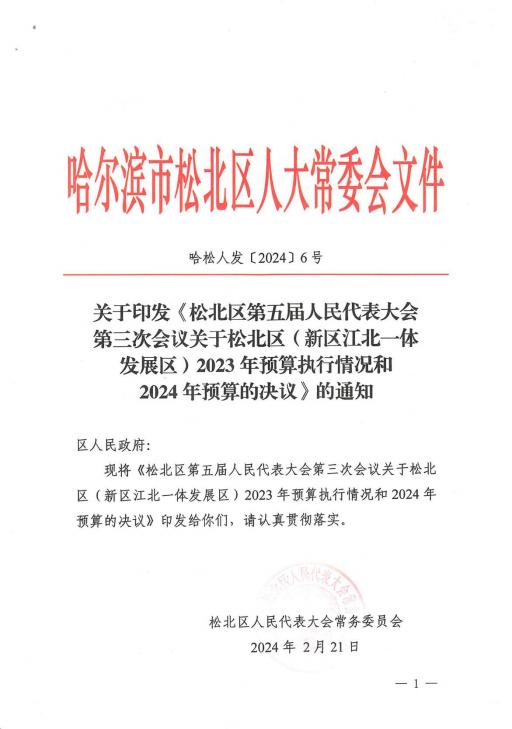 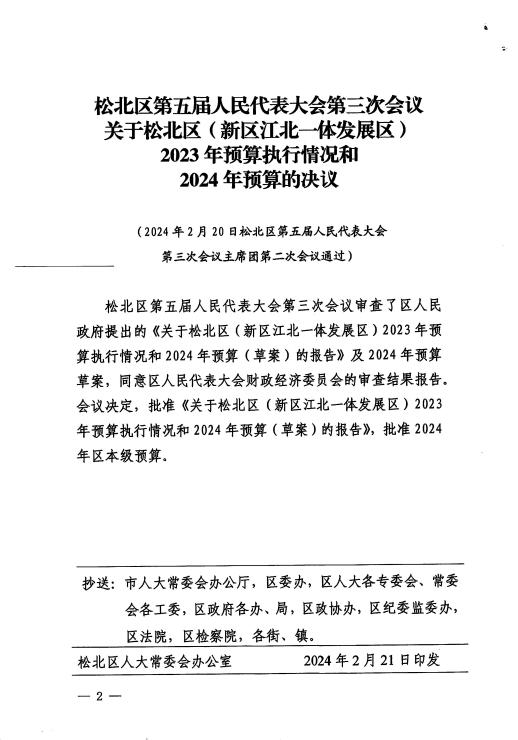 关于松北区（新区江北一体发展区） 2023 年预算执行情况和 2024 年   预算（草案）的报告（书面）—2024年1月   日在松北区第五届人民代表大会第   次会议上松北区人民政府各位代表：受区政府委托，现向大会作 2023 年预算执行情况和 2024年预算（草案）安排情况的报告，请予以审议。一、2023 年预算收支执行情况2023 年，在区委的正确领导下，在区人大的依法监督和 区政协的民主监督下， 区政府认真贯彻落实区五届人大二次 会议精神，积极应对各项影响经济复苏和财政收入的不利因 素，加强财政统筹，优化财政支出结构，牢固树立 “过紧日 子”思想，强化预算约束和绩效管理，推进现代财政制度建设，全面做好政府预算收支工作。（ 一）一般公共预算执行情况2023 年，松北区（新区江北一体发展区）一般公共预算 收入完成 217,790 万元，加上级补助收入、使用上年结转资 金、争取一般债券收入、调入预算稳定调节基金等项目后， 收入总量为 1,365,346 万元；松北区（新区江北一体发展区）一般公共预算支出完成 517,003 万元，加债务还本支出、上解上级支出、安排预算稳定调节基金、结转下年支出等项目后，支出总量为 1,365,346 万元，收支平衡。主要收入项目完成情况是：增值税收入 80,433 万元，增 长 33.5%；企业所得税收入 37,356 万元，下降 31.4%；个人 所得税收入 11,058 万元，下降 12.5%；房产税收入 19, 103 万 元，增长 13.7%；印花税收入 8,211 万元，增长 11%；城镇土 地使用税收入 7,318 万元，增长 4.2%；土地增值税收入 8,207 万元，下降 36.3%； 契税收入 23,333 万元，增长 38.8%；非 税收入 22,279 万元，下降 8.5%；其他各项收入 492 万元，增长 71.4%。主要支出项目完成情况是：一般公共服务支出 52,256 万 元，下降 23.7%； 国防支出 476 万元，下降 58.8%；公共安 全支出 7,724 万元，下降 15.5%；教育支出 68,761 万元，增 长 14.9%；科学技术支出 42,381 万元，增长 78. 1%；文化旅 游体育与传媒支出 4,522 万元，增长 251.6%；社会保障和就 业支出 39, 171 万元，增长 22.6%；卫生健康支出 42,450 万元， 下降 12.3%；节能环保支出 14,639 万元，增长 790.5%；城乡 社区支出 60,754 万元，增长 206.9%；农林水支出 17,352 万 元，下降 10.5%；交通运输支出 66,421 万元，增长 7695.9%； 资源勘探工业信息等支出 50,289 万元，下降 24.2%；商业服 务业等支出 10,042 万元，下降 56.6%； 自然资源海洋气象等 支出 4,537 万元，下降 3%；住房保障支出 17,410 万元，增长 197.6%；灾害防治及应急管理支出 2,816 万元，增长 48.4%；其他各项支出 15,002 万元，下降 77.9%。（ 二）政府性基金预算执行情况2023 年，松北区（新区江北一体发展区）政府性基金收 入完成 5, 123 万元，加上级补助收入、使用上年结转资金、 争取专项债券收入等项目后，收入总量为 639,928 万元；松 北区（新区江北一体发展区）政府性基金支出完成 198,355 万元，加专项债券还本支出、结转下年支出等项目后，支出总量为 639,928 万元，收支平衡。主要收入项目完成情况：污水处理费收入 5,054 万元； 土地出让金和配套费等上级补助收入 65, 142 万元；新增地方 政府债券转贷收入 137,715 万元；再融资债券收入 404, 160万元。主要支出项目完成情况：征地拆迁方面的支出 33,007 万 元；基础设施建设方面的支出 15,053 万元；污水处理费支出 3,000 万元；债券付息及发行费支出 40,791 万元；债务还本支出 404,397 万元。（三）国有资本经营预算执行情况2023 年，松北区（新区江北一体发展区）国有资本经营 预算收入完成 400 万元，上级补助收入 119 万元，上年结转 171 万元； 国有资本经营预算支出完成 469 万元，调入一般公共预算 120 万元，结转下年 101 万元，收支平衡。（四）地方政府性债务情况2023 年，松北区（新区江北一体发展区）地方政府债务 未超过上级部门规定的限额。经区人大常委会批准新增地方 政府债券 278,981 万元，其中，一般债券 141,266 万元，专项债券 137,715 万元。（五）2023 年预算工作采取的主要措施2023 年以来，受重点金融企业信托政策管控及通信服务 企业总分机构税收政策调整等不利因素影响， 区域经济增长 承压明显。 区委、 区政府为贯彻落实稳住一般公共预算收入 指标的有关要求，进一步加强税收联动工作专班动态化、全 方位管理，全面剖析预算收入问题，及时研究解决工作难点， 有效遏制了收入下滑趋势，稳定一般公共预算收入规模，积极提升财政政策效能。1.全力组织财政收入，挖掘收入增长潜力。 一是加强预 算管理，全力组织财政收入。通过财税部门联动，充分发挥 协同作用，全力促进财政收入及时、足额入库。 二是税收联 动专班动态化、全方位管理。全面剖析预算收入问题，指派 专人负责总协调，督导专班成员单位推动落实，及时研究协 调解决工作难点。 三是细化工作方案，加强组织保障。制定 并细化了《 “奋战七十天、冲刺保全年”新区一般公共预算 收入指标提升工作方案》，方案明确了具体措施及部门责任 人、具体工作路径、完成的时间节点、组织保障等内容。 四 是强化非税管理，深挖非税潜力。财政部门依法依规加强非 税收入管理，支持非税收入执收执罚部门做好收费征缴、重 点案件罚没等工作， 以实物工作量带动相关非税收入及时、足额入库。2.调整优化支出结构，全力保证 “ 三保”支出。坚持将 “ 三保”工作列为全年一项重要的政治任务抓紧抓实，通过 多方面的整合，包括财政资金的统筹安排、各类资源的整合 利用等，努力确保资金来源的充足和稳定，通过优化支出结构，全面提升我区 “ 三保”支出保障能力。 一是精打细算过紧日子。认真贯彻落实政府过紧日子的要求， 印发政府部门 支出管控清单，压减 “ 三公”经费、一般性支出、非急需和 非刚性支出约 0.23 亿元，统筹用于 “ 三保”领域支出。二是 保障教育优先发展。全年教育经费投入约 6.8 亿元，充分满 足了实施区管校聘、校长职级制、公办幼儿园模式改革等教 育综合改革的需求，同时拨付了设备购置、校舍维修等专项 经费。三是增强社会保障能力。社会保障支出约为 1.51 亿元， 城乡低保实现全面覆盖， 医疗救助、临时救助、义务兵优抚 等综合性社会救助能力显著提升，精准度大幅度提高。 四是 促进医疗卫生事业跨越发展。全年医疗领域投入约 3. 17 亿元， 深化医疗改革，建立婴幼儿照护机构的政策支持体系，持续 优化家庭医生签约，加快推进利民中心医院项目、新区基层 医疗智慧化升级项目、国家级儿童区域医疗中心项目、国家 级中医区域医疗中心项目建设。五是支持城市交通网络建设。 投入资金约 0.36 亿元，建立了“结构清晰、功能明确”的“干 线网－普线网－支线网”多级公共交通网络体系，如利民规 划 19 路等 3 条道路建成通车，新区 7 号线上线运营，开通定 制公交和 “敬老专线”公交线路 4 条，解决了出行 “最后一 公里”难题。六是加大 “ 三农”资金投入力度。拨付耕地地 力保护等涉农补贴资金约 0.7 亿元，加大农田、水利工程等 基础设施支持力度。推进 “龙江一号田”建设，新建高标准 农田 8 万亩，打造万亩先进农机、数字农业现代化农业示范 基地。七是保证政府金融信用。多方筹集资金，按时偿还政府一般债务本息约 11. 12 亿元。3.加强财政管理能力，盘活可用存量资金。充分发挥财政管理能力，挖掘存量资金潜力，提高公共资金使用效益。 一是加强财政资源统筹，确保财政收支预算平衡。坚持稳字 当头、稳中求进，严格执行 “量入为出、收支平衡”原则， 注重部门（单位）各类资源的统筹盘活，增强财政保障和平 衡能力。二是清理、压减财政结余结转资金。对财政结余结 转资金，属于已无法支出或无需支出的，及时收回预算统筹 安排；对执行进度缓慢、年底有可能继续形成较多结余结转 的项目，调整用于其他急需的支出项目。集中财力保障新区 重大战略决策部署落实，持续推进节约型政府建设。 三是盘 活可用存量资金。组织针对不同性质的沉淀资金进行甄别处 理，通过收回统筹使用或调整使用等方式，全年盘活存量资 金约 5 亿元。 同时，按照 “轻重缓急” 的资金分配原则，将 盘活财政存量资金向 “ 三保”等基本民生领域倾斜，着力支 持解决关乎人民群众切身利益的急事、难事，不断提高资金 使用效益。 四是强化财政监督和绩效评价。建立健全财政监 督机制，加强对财政资金使用情况的监督检查，确保财政资 金安全、合规。 同时，加强财政预算绩效管理，完善制度建 设，构建 “全方位、全过程、全覆盖” 的管理体系。拟定了 《松北区部门财政支出绩效考核评分管理办法》《松北区部 门预算绩效应用管理办法》，将绩效考核结果与预算安排相 结合。五是加强政府投资项目财政评审管理。财政事务服务 中心加强项目投资源头控制，重点审核建设项目招标控制价， 避免因不平衡报价造成投资浪费，确保政府投资科学、合理、 节约。全年完成审核金额 41.87 亿元，审减金额 5.8 亿元，审减率 13.85%。各位代表，今年以来，政府财税部门积极应对金融业信 托政策管控、通信服务业总分机构税制调整及房地产行业萎 靡等多重不利因素效果叠加的影响，采取了专班督导、强化 征管、奋战冲刺、挖潜增收等多项措施，确保了财政收入规 模与总体上年持平。在经济形势不容乐观的情况下， 区域财 政预算收支仍然面临诸多问题。 一是税收收入总体规模大幅 增长难度较大，挖潜增收效果逐年减低，招商引资项目税源 培育周期长，难以弥补当下不足。二是税收结构仍需优化， 行业重点纳税企业税收量级断档明显，无法形成依次梯队效 应，财政收入对重点企业依存度较高。三是区域债务负担重， 实施新区发展战略所需资金与财力综合水平相比缺口较大， 财政供需矛盾突出。 四是经济复苏压力增大。各行业企业受 当前经济下行影响，供需两端矛盾加大，生产经营困难增多， 市场预期不稳，也相应影响税收收入增长。针对所述问题， 区政府在深化认识的基础上，将会严肃对待，并实施有效措施加以改进。二、2024 年预算（草案）安排情况2024 年预算安排的指导思想是：以习近平新时代中国特 色社会主义思想和党的二十大精神为指导，深入贯彻落实党 的二十大精神和历届全会精神， 以及中央经济工作会议精神，坚定把握 “五区叠加” 的历史性机遇，遵循新发展理念，有效实施积极的财政政策，确保宏观经济稳定。积极推动财源建设，强化财政统筹能力，优化财政支出结构，切实推进政府 性债务风险的化解工作。坚定树立 “过紧日子” 的观念，加强预算约束与绩效管理，助力现代财政制度的建设。（ 一）一般公共预算2024 年，松北区（新区江北一体发展区）一般公共预算 收入拟安排 230,857 万元，同比增长 6%，加上级补助收入、 调入预算稳定调节基金等项目后，我区一般公共预算可用财 力为 494,265 万元；2024 年松北区一般公共预算支出拟安排 494,265 万元，按可比口径（下同）比上年增长 49.3%，收支平衡。主要收入项目安排情况是：增值税收入 93,500 万元，增 长 16.2%；企业所得税收入 43,000 万元，增长 15. 1%；个人 所得税收入 12,300 万元，增长 11.2%；房产税收入 22,500 万 元，增长 17.8%；印花税收入 9,500 万元，增长 15.7%；城镇 土地使用税收入 9,000 万元，增长 23%；土地增值税收入 9,500 万元，增长 15.8%；车船税收入 557 万元，增长 0.9%；契税 收入 27,000 万元，增长 15.7%；非税收入 4,000 万元，下降82%。主要支出项目安排情况是：一般公共服务支出 77,259 万 元，增长 31.3%；公共安全支出 6,945 万元，增长 17.0%；教 育支出 41,972 万元，增长 19.8%；科学技术支出 262 万元， 增长 47.2%；文化旅游与体育支出 191 万元，增长 24%；社 会保障和就业支出 95,507 万元，增长 85.3%；卫生健康支出 44,320 万元，增长 249.9%；城乡社区支出 22,543 万元，下 降 66.8%；农林水支出 21,218 万元，增长 399.8%；交通运输 支出 164 万元，增长 1.9%；资源勘探工业信息等支出 7,037 万元，下降 81.8%；自然资源海洋气象等支出 2,042 万元，增长 7.6%；住房保障支出 6,401 万元，下降 2.8%；灾害防治及应急管理支出 342 万元，下降 85%；其他各项支出（含预备费支出）168,062 万元，增长 342.2%。（ 二）政府性基金预算2024 年，松北区（新区江北一体发展区）政府性基金收 入拟安排 210,285 万元，相应政府性基金支出预算拟安排 210,285 万元，主要用于我区污水处理厂运行维护、债务还本 付息等支出，收支平衡。预算执行过程中，上级财政部门将 通过专项补助形式将土地出让收入补助我区，用于征地拆迁、路桥等基础设施建设及地方政府债务利息等支出。（三）国有资本经营预算2024 年，松北区（新区江北一体发展区）国有资本经营 预算收入拟安排 519 万元，相应拟安排国有资本经营预算支 出 519 万元，其中用于国有企业的项目补助 280 万元，解决 历史遗留问题及改革成本支出 119 万元。调入一般公共预算120 万元，用于保障和改善民生。（四）地方政府性债务情况2024 年，松北区（新区江北一体发展区）预计向上级财  政部门申请新增一般债券资金 428,059 亿元，用于义务教育、 老旧小区改造等项目。2024 年松北区（新区江北一体发展区）地方政府性债务将不超过上级部门规定的限额。三、完成 2024 年预算任务的主要措施（ 一）加大收入组织力度，努力完成预算任务。 一是强 化税收征管措施，多手段组织税收收入。全力推动税费征收 工作，确保各项税收款项按计划执行；持续深化与稽查二局的协同合作，针对风险企业，通过税务局专业团队实施税收风险警示、税务约谈等措施，助力企业规避税收风险，推动 税收增长；积极推进太阳岛国宾馆欠税征收工作，提升欠税 回收成效；持续优化税收协同管理体系，加强联合监管机制； 加强税源监管，运用地籍信息和房产登记数据对城镇土地使 用税和房产税进行排查，强化土地增值税预征与增值税预征 比对，借助大数据平台挖掘潜在税收缺口，监控土地出让行 为，跟进办证进度，确保先征税后发证，加大潜在税收挖掘 力度。二是加强非税收入管理，提升非税征管能力。重点监 管国有资产出租收入、行政事业性收费收入、罚没收入、利 息收入，防止跑冒滴漏，确保各项政府非税收入应收尽收、 应缴尽缴；全面排查行政事业单位基本户存款利息情况，保 证财政资金利息全部缴库；加大执法、公安、纪委等部门案 件办理力度，保障罚没收入及时上缴国库。通过上述一系列措施挖潜增收，实现财政收入稳步增长。（ 二）持续优化营商环境，储备项目培育税源。 一是优 化区域营商环境。突出营商环境系统集成，统筹推进提升优 化各项举措。打造贸易投资最便利、行政服务最高效、政商 关系最规范、监管体系最透明的一流营商环境。 吸引更多的 跨省、跨区域的总部经济和大中型企业集团入驻。 二是谋划 储备优质项目。围绕国家、省、市宏观产业政策、资金投向、 申报要求和市场需求，结合松北区产业发展方向和产业布局 调整，谋划储备 2024 年项目，加快产业结构转型升级，构建 重大项目 “ 实施一批、储备一批、谋划一批”的梯次接续格 局，为实现高质量发展奠定坚实的项目基础。建设重点产业备份基地、智慧育种、航空高端装备未来产业科技园、人工智能算力中心、粤港澳大湾区科技中心分中心等项目。 三是 加快培育新增税源。全区各部门积极做好新增目标企业的帮 扶、联系和监测工作，主动服务支持企业做大做强。不折不 扣落实减税降费政策和各项产业扶持发展政策，加大金融服 务企业力度，推动金融机构、担保机构、产业基金主动服务企业，缓解企业融资难题。（三）深化预算一体化改革，提升财政管理水平。 一是 加强预算编制源头管理，坚持先有预算后有支出。 明确人员 类项目和运转类项目经费开支范围，将项目绩效目标作为申 报项目预算的前置条件。优化财政支出结构，持续压减三公 经费等一般性支出，严格执行三不原则，杜绝超预算或无预 算安排支出，增强预算约束性。二是加强预算执行过程跟踪， 确保预算法定原则得到严格遵守。对财政资金的申请、审批、 使用、监管等方面作出明确规定，要求部门和单位按照预算 进度完成支出。对于未按进度完成支出的，收回指标调剂用 于其他急需支出项目，确保资金时效性。 三是依托预算管理 一体化系统，强化预算监督。实时掌握单位预算执行情况， 通过对比分析，找出支出进度异常的单位，加强对预算执行 的监控和管理。充分发挥预算管理一体化系统在提高预算透 明度、加强预算监督方面的作用，提升财政管理水平。 四是 持续推进预算一体化改革，逐步实现预算编制、执行、监督 全过程的有机统一。加强上下级财政部门之间的沟通协作， 形成工作合力，确保预算一体化改革取得实效。积极探索预 算一体化改革与财政业务深度融合的新模式，提高财政管理效率，为经济社会发展提供有力保障。五是扩大绩效管理覆盖面，加强预算绩效考核结果应用。结合预算管理一体化建 设，开展实施预算安排与绩效评价结果挂钩机制，推进预算 编制与绩效精准对标，引导部门（单位）注重绩效目标管理， 侧重预算支出成本效益分析，确保各领域各环节管理有章可依、有规可循，加强预算绩效管理刚性约束。各位代表，新的一年，我们将在区委的正确领导和区人 大及其常委会的依法监督下，认真落实本次会议审查意见， 守正创新，踔厉奋发，努力做好全年财政预算各项工作，为全面振兴东北服务新区发展而努力奋斗。附件 12023 年松北区（新区江北一体发展区）一般公共预算收入表单位：万元附件 22023 年松北区（新区江北一体发展区）一般公共预算支出表单位：万元附件 32023 年松北区（新区江北一体发展区）政府性基金预算收支表单位：万元附件 42023 年松北区（新区江北一体发展区）国有资本经营预算收支表单位：万元附件 52024 年松北区（新区江北一体发展区）一般公共预算收入表单位：万元附件 62024 年松北区（新区江北一体发展区）一般公共预算支出表单位：万元附件 72024 年松北区（新区江北一体发展区）政府性基金预算收支表单位：万元附件 82024 年松北区（新区江北一体发展区）国有资本经营预算收支表单位：万元概念解析一、一般公共预算是以税收为主体、非税收入为辅助的财政收入，安排用 于保障和改善民生、推动经济社会发展、维护国家安全、维 持国家机构正常运转等方面的收支预算。 一般公共预算收入包括税收收入和非税收入。二、税收收入是指政府为履行其职能，凭借公共权力，按照法律规定 的标准和程序， 向经济单位和个人强制地、无偿地取得财政 收入的一种形式。具有强制性、无偿性、固定性三大特征。 在现代市场经济条件下，税收具有组织财政收入、调节经济和调节收入分配的基本职能。三、非税收入是指除税收以外， 由各级政府、国家机关、事业单位、 代行政府职能的社会团体及其他组织依法利用政府权力、政 府信誉、国家资源、国有资产或提供特定公共服务、准公共服务取得的财政性资金，是政府财政收入的重要组成部分。四、政府性基金预算是对依照法律、行政法规的规定在一定期限内向特定对 象征收、收取或者以其他方式筹集的资金，专项用于特定公共事业发展的收支预算，具有以收定支、专款专用的性质。五、国有资本经营预算是政府以所有者身份依法取得国有资本收益，并对所得收益进行分配而发生的收支预算。按照新预算法相关要求，国有资本经营预算应当按照收支平衡的原则编制，不列赤字。六、预算稳定调节基金为更加科学合理地编制预算，保持预算的稳定性，各级一般 公共预算可以设立预算稳定调节基金。预算稳定调节基金专 门用于弥补短收年份预算执行收支缺口，安排使用纳入预算管理。二、转移支付情况说明2024 年松北区转移支付情况说明2024 年预计上级转移支付补助 10,707 万元，其中：一 是返还性转移支付补助 27,489 万元，二是一般性转移支付补助-16,782 万元。三、“三公”经费安排情况说明2024 年松北区“三公”经费预算安排情况2024 年哈尔滨市松北区公共财政预算安排“ 三公”经费 支出 291 万元，比 2023 年减少 13 万元，同比下降 4.3%。其 中，因公出国（境）费 0 万元，比 2023 年减少 0 万元；公务 用车购置及运行费 253 万元， 比 2023 年减少 12 万元，同比 下降 4.6%；公务接待费 38 万元，比 2021 年减少 1 万元，同 比下降 2%。 “ 三公”经费下降的主要原因是：坚决贯彻落实 国家和省、市关于过紧日子的有关要求，厉行节约办一切事业，进一步压减相关经费支出预算。按照新修订的《预算法》、 中央《关于改进工作作风、 密切联系群众的八项规定》《党政机关厉行节约反对浪费条 例》、国务院 “约法三章”和省市贯彻落实有关要求， 区财 政将继续完善“ 三公”经费支出预算管理制度， 强化预算执 行管理，进一步加强和细化区本级各部门 “ 三公”经费支出 审核，严格控制 “ 三公”经费支出规模，着力提高财政资金使用效益。四、“三公”经费安排情况说明2024年松北区 "三公 经费支出预算表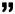 单位：万元五、举借政府债务情况说明及附表2024 年举借政府债务情况的说明一、2023 年法定债务情况（ 一）法定债务限额及余额。2023 年末松北区法定债务 限额为 370.03 亿元，其中: 一般债务限额 141.63 亿元,专项债 务限额 228.4 亿元。2023 年末法定债务余额为 368.78 亿元， 其中: 一般债务余额 141. 11 亿元,专项债务余额 227.67 亿元。法定债务余额未突破法定债务限额。（ 二）地方政府债券发行。2023 年省级发行地方政府债 券转贷我区 56.96 亿元。按类别划分，一般债券 19.8 亿元， 专项债券 37. 16 亿元。按品种划分，新增债券 27.90 亿元，再融资债券 29.06 亿元。（三）地方政府债券还本付息。2023 年我区地方政府债 券还本付息规模为 5.59 亿元，其中：到期偿还本金 0.04 亿元， 到期支付利息 5.55 亿元。均已如期偿还，未发生法定债务兑付风险。二、2024 年法定债务情况（ 一）地方政府债券还本付息计划。预计 2024 年我区地 方政府债券还本付息规模为 47.86 亿元，其中：到期偿还本 金 38.34 亿元，计划通过发行再融资债券等方式偿还；到期 支付利息 9.52 亿元，通过预算安排、盘活存量资金资源等方式偿还。（ 二）地方政府债务限额和本级新增地方政府债券使用安排。2024 年我区地方政府债务限额和本级新增地方政府债券使用安排将会随同调整预算一并公开。2023 年松北区地方政府债务限额及余额情况表单位：万元2023 年松北区地方政府债券转贷情况表单位：万元2023 年松北区（新区江北一体发展区）地方政府债务还本付息情况表2024 年松北区地方政府债券还本付息预计情况表单位：万元2023 年松北区政府债务限额单位：万元2023 年松北区新增地方政府债券投向表单位：万元说明：此表应根据本地区接收转贷债务情况填报。截止 2023 年 12 月 31 日2023 年松北区新增地方政府债券项目安排表单位：万元2023 年松北区新增地方政府债券项目安排表单位：万元2023 年松北区新增地方政府债券项目安排表单位：万元说明：此表应根据本地区接收转贷债务情况填报。截止日期为 2023 年 12 月 31 日六、一般公共预算2024 年松北区一般公共预算收入表单位：万元2024 年松北区一般公共预算收入表单位：万元2024 年松北区一般公共预算收入表单位：万元2024 年松北区一般公共预算收入表单位：万元2024 年松北区一般公共预算支出表单位：万元2024 年松北区一般公共预算支出表单位：万元2024 年松北区一般公共预算支出表单位：万元2024 年松北区一般公共预算支出表单位：万元2024 年松北区一般公共预算支出表单位：万元2024 年松北区一般公共预算支出表单位：万元2024 年松北区一般公共预算支出表单位：万元2024 年松北区一般公共预算支出表单位：万元2024 年松北区一般公共预算支出表单位：万元2024 年松北区一般公共预算支出表单位：万元2024 年松北区一般公共预算支出表单位：万元2024 年松北区一般公共预算支出表单位：万元2024 年松北区一般公共预算支出表单位：万元2024 年松北区一般公共预算支出表单位：万元2024 年松北区一般公共预算支出表单位：万元2024 年松北区一般公共预算支出表单位：万元2024 年松北区一般公共预算支出表单位：万元2024 年松北区一般公共预算支出表单位：万元2024 年松北区一般公共预算支出表单位：万元2024 年松北区一般公共预算支出表单位：万元2024 年松北区一般公共预算支出表单位：万元2024 年松北区一般公共预算支出表单位：万元2024 年松北区一般公共预算支出表单位：万元2024 年松北区一般公共预算支出表单位：万元2024 年松北区一般公共预算支出表单位：万元2024 年松北区一般公共预算支出表单位：万元2024 年松北区一般公共预算支出表单位：万元2024 年松北区一般公共预算支出表单位：万元2024 年松北区一般公共预算支出表单位：万元2024 年松北区一般公共预算支出表单位：万元2024 年松北区一般公共预算支出表单位：万元2024 年松北区一般公共预算支出表单位：万元2024 年松北区一般公共预算支出表单位：万元2024 年松北区一般公共预算支出表单位：万元2024 年松北区一般公共预算支出表单位：万元2024 年松北区一般公共预算支出表单位：万元2024 年松北区一般公共预算支出表单位：万元2024 年松北区一般公共预算支出表单位：万元2024 年松北区一般公共预算支出表单位：万元2024 年松北区一般公共预算支出表单位：万元2024 年松北区一般公共预算支出表单位：万元2024 年松北区本级一般公共预算支出表单位：万元2024 年松北区本级一般公共预算支出表单位：万元2024 年松北区本级一般公共预算支出表单位：万元2024 年松北区本级一般公共预算支出表单位：万元2024 年松北区本级一般公共预算支出表单位：万元2024 年松北区本级一般公共预算支出表单位：万元2024 年松北区本级一般公共预算支出表单位：万元2024 年松北区本级一般公共预算支出表单位：万元2024 年松北区本级一般公共预算支出表单位：万元2024 年松北区本级一般公共预算支出表单位：万元2024 年松北区本级一般公共预算支出表单位：万元2024 年松北区本级一般公共预算支出表单位：万元2024 年松北区本级一般公共预算支出表单位：万元2024 年松北区本级一般公共预算支出表单位：万元2024 年松北区本级一般公共预算支出表单位：万元2024 年松北区本级一般公共预算支出表单位：万元2024 年松北区本级一般公共预算支出表单位：万元2024 年松北区本级一般公共预算支出表单位：万元2024 年松北区本级一般公共预算支出表单位：万元2024 年松北区本级一般公共预算支出表单位：万元2024 年松北区本级一般公共预算支出表单位：万元2024 年松北区本级一般公共预算支出表单位：万元2024 年松北区本级一般公共预算支出表单位：万元2024 年松北区本级一般公共预算支出表单位：万元2024 年松北区本级一般公共预算支出表单位：万元2024 年松北区本级一般公共预算支出表单位：万元2024 年松北区本级一般公共预算支出表单位：万元2024 年松北区本级一般公共预算支出表单位：万元2024 年松北区本级一般公共预算支出表单位：万元2024 年松北区本级一般公共预算支出表单位：万元2024 年松北区本级一般公共预算支出表单位：万元2024 年松北区本级一般公共预算支出表单位：万元2024 年松北区本级一般公共预算支出表单位：万元2024 年松北区本级一般公共预算支出表单位：万元2024 年松北区本级一般公共预算支出表单位：万元2024 年松北区本级一般公共预算支出表单位：万元2024 年松北区本级一般公共预算支出表单位：万元2024 年松北区本级一般公共预算支出表单位：万元2024 年松北区本级一般公共预算支出表单位：万元2024 年松北区本级一般公共预算支出表单位：万元2024 年松北区本级一般公共预算支出表单位：万元2024 年松北区一般公共预算本级基本支出表单位：万元2024 年松北区一般公共预算本级基本支出表单位：万元2024 年松北区一般公共预算税收返还和转移支付表单位：万元2024 年松北区一般公共预算税收返还和转移支付表单位：万元2024 年松北区一般公共预算上级专项转移支付年初预算安排情况表（分项目）单位：万元2024 年松北区一般公共预算上级专项转移支付年初预算安排情况表（分地区/单位）单位：万元2024 年松北区一般公共预算对下专项转移支付年初预算安排情况表（分项目）单位：万元说明：按照现行财政体制，区级为末级，不存在对下专项转移支付，对下专项转移支付为零。2024 年松北区一般公共预算对下专项转移支付年初预算安排情况表（分地区/单位）单位：万元说明： 按照现行财政体制， 区级财政局为末级，不存在对下级安排专项转移支付，对下专 项转移支付为零。2024 年松北区政府性基金上级专项转移支付年初预算安排情况表（分项目）单位：万元说明： 按照现行财政体制，市财政局预告知基金专项转移支付为零，预算安排为零。2024 年松北区政府性基金上级专项转移支付年初预算安排情况表（分地区/单位）单位：万元说明： 按照现行财政体制，市财政局预告知基金专项转移支付为零，预算安排为零。2024 年松北区政府性基金对下专项转移支付年初预算安排情况表（分地区/单位）单位：万元说明： 按照现行财政体制， 区级财政局为末级，不存在对下级安排专项转移支付，对下专 项转移支付为零。2024 年松北区对下转移支付年初预算安排情况表（分地区/单位）单位：万元说明： 按照现行财政体制，对下转移支付年初预算安排为零。七、政府性基金预算2024 年松北区政府性基金预算收入表单位：万元2024 年松北区政府性基金预算收入表单位：万元2024 年松北区政府性基金预算收入表单位：万元2024 年松北区政府性基金预算收入表单位：万元2024 年松北区政府性基金预算支出表单位：万元2024 年松北区政府性基金预算支出表单位：万元2024 年松北区政府性基金预算支出表单位：万元2024 年松北区政府性基金预算支出表单位：万元2024 年松北区政府性基金预算支出表单位：万元2024 年松北区政府性基金预算支出表单位：万元2024 年松北区政府性基金预算支出表单位：万元2024 年松北区政府性基金预算支出表单位：万元2024 年松北区政府性基金预算支出表单位：万元2024 年松北区政府性基金预算支出表单位：万元2024 年松北区政府性基金预算支出表单位：万元2024 年松北区政府性基金预算支出表单位：万元2024 年松北区本级政府性基金预算收入表单位：万元2024 年松北区本级政府性基金预算收入表单位：万元2024 年松北区本级政府性基金预算收入表单位：万元2024 年松北区本级政府性基金预算收入表单位：万元2024 年松北区本级政府性基金预算支出表单位：万元2024 年松北区本级政府性基金预算支出表单位：万元2024 年松北区本级政府性基金预算支出表单位：万元2024 年松北区本级政府性基金预算支出表单位：万元2024 年松北区本级政府性基金预算支出表单位：万元2024 年松北区本级政府性基金预算支出表单位：万元2024 年松北区本级政府性基金预算支出表单位：万元2024 年松北区本级政府性基金预算支出表单位：万元2024 年松北区本级政府性基金预算支出表单位：万元2024 年松北区本级政府性基金预算支出表单位：万元2024 年松北区本级政府性基金预算支出表单位：万元2024 年松北区政府性基金转移支付表单位：万元八、国有资本经营预算2024 年松北区国有资本经营预算收入表单位：万元2024 年松北区国有资本经营预算收入表单位：万元2024 年松北区国有资本经营预算支出表单位：万元2024 年松北区国有资本经营预算支出表单位：万元2024 年松北区国有资本经营预算转移支付表单位：万元九、社会保障基金预算2024 年松北区社会保险基金预算收入情况表单位：万元注：松北区无社会保险基金预算。2022 年松北区社会保险基金预算支出情况表单位：万元注：松北区无社会保险基金预算十、重点项目绩效目标表2024 年松北区重点项目绩效目标公开目录2024 年松北区重点项目绩效目标表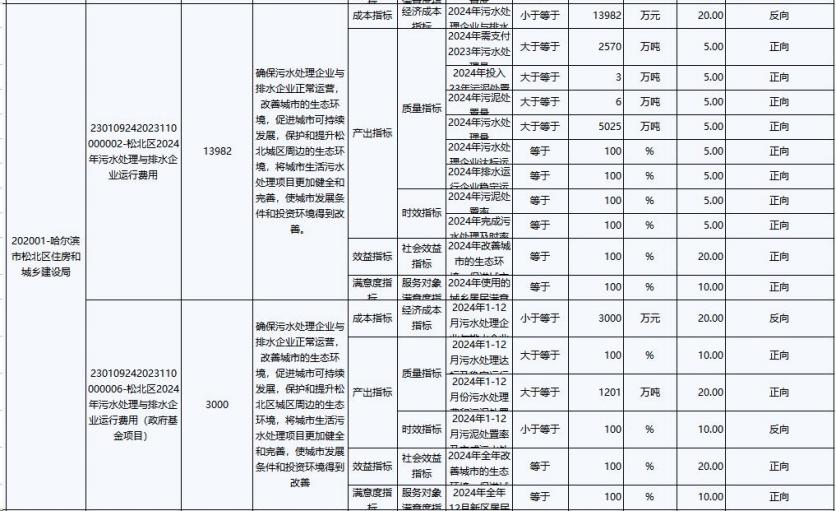 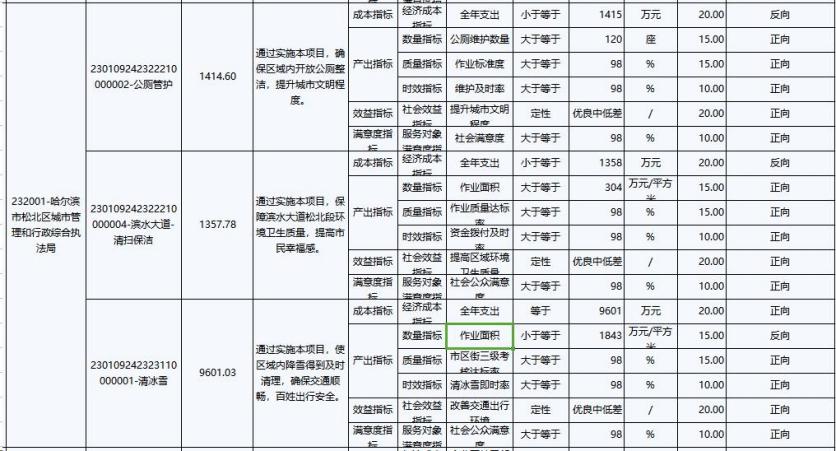 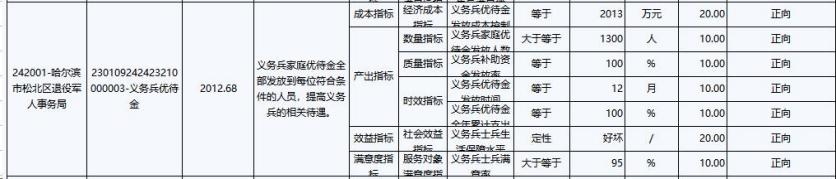 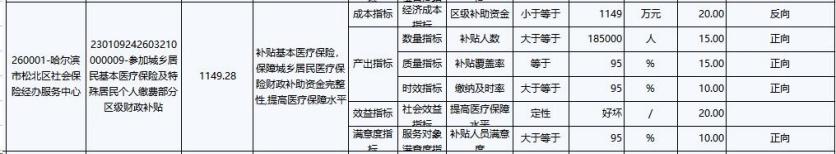 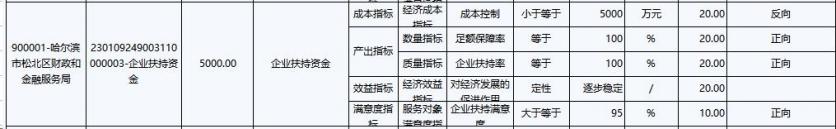 项    目完成增长%一般公共预算收入217,7902.3（一）税收收入小计195,5113.7增值税80,43333.5企业所得税37,356-31.4个人所得税11,058- 12.5资源税1城市维护建设税房产税19, 10313.7印花税8,21111城镇土地使用税7,3184.2土地增值税8,207-36.3车船税55217.2耕地占用税-77-72. 1契税23,33338.8烟叶税其他税收16-82.6（二）非税收入小计22,279-8.5专项收入行政事业性收费收入8, 139471.2罚没收入2,56323.2国有资本经营收入国有资源（资产）有偿使用收入11,577-44.5政府住房基金收入项    目完成增长%一般公共预算支出517,00313.5一般公共服务支出52,256-23.7国防支出476-58.8公共安全支出7,724- 15.5教育支出68,76114.9科学技术支出42,38178.1文化体育与传媒支出4,522251.6社会保障和就业支出39, 17122.6卫生健康支出42,450- 12.3节能环保支出14,639790.5城乡社区支出60,754206.9农林水支出17,352- 10.5交通运输支出66,4217695.9资源勘探工业信息等支出50,289-24.2商业服务业等支出10,042-56.6金融支出自然资源海洋气象等支出4,537-3.0住房保障支出17,410197.6粮油物资储备-42灾害防治及应急管理支出2,81648.4其他支出15,044-77.9项    目完成增长%一、基金收入5, 12315.8污水处理费收入5,05414.3其他政府性基金收入69二、基金上级补助收入65, 14223三、新增专项债券收入137,71526.6四、基金支出198,355-32. 1文化体育与传媒支出社会保障和就业支出城乡社区支出4 0364-56.9农林水支出债务付息和发行费支出40,79130.0抗疫特别国债支出其他政府性基金支出117,200-29.8五、专项债务还本支出404,39720.9项    目完成增长%一、国有资本经营预算收入400100.0利润收入400100.0股利、股息收入二、上年结余及上级补助收入290-30.3三、国有资本经营预算支出4695.4解决历史遗留问题及改革成本支出国有企业资本金注入国有企业政策性补贴金融国有资本经营预算支出其他国有资本经营预算支出4695.4项    目预算增长%一般公共预算收入230,8576.0（一）税收收入小计226,85716.0增值税93,50016.2企业所得税43,00015. 1个人所得税12,30011.2资源税城市维护建设税房产税22,50017.8印花税9,50015.7城镇土地使用税9,00023.0土地增值税9,50015.8车船税5570.09耕地占用税契税27,00015.7烟叶税其他税收（二）非税收入小计4,000-82.0专项收入行政事业性收费收入1,000-87.7罚没收入1,000-61.0国有资本经营收入国有资源（资产）有偿使用收入2,000-82.7政府住房基金收入项    目预算增长%一般公共预算支出494 26549.3一般公共服务支出77 25931.3国防支出69-83.1公共安全支出6,94517.0教育支出41 97219.8科学技术支出26247.2文化旅游体育与传媒19124.0社会保障和就业支出95 50785.3卫生健康支出44,320249.9节能环保支出城乡社区支出22,543-66.8农林水支出21 218399.8交通运输支出1641.9资源勘探信息等支出7,037-81.8商业服务业等支出自然资源海洋气象等支出2,0427.6住房保障支出6,401-2.8灾害防治及应急管理342-85.0预备费3,547-53.3转移支付支出35 332其他支出129 114330.4项    目预算增长%一、基金收入210,285-40.6污水处理费收入3,000-40.6其他政府性基金收入207,280二、基金支出210,2850文化体育与传媒支出社会保障和就业支出城乡社区事务支出3,0000农林水支出5商业服务业等支出其他政府性基金支出207,280项    目预算增长%一、国有资本经营预算收入51929.8利润收入400上级转移支付收入119二、国有资本经营预算支出399-14.9解决历史遗留问题及改革成本支出119国有企业资本金注入国有企业政策性补贴金融国有资本经营预算支出其他国有资本经营预算支出280-40.3三、国有资本经营预算调出资金1200项  目预算数合 计291因公出国（境）经费0公务接待费38公务用车购置和运行费253地区一般债务一般债务专项债务专项债务地区限额余额限额余额合计1,416,3101,411,1092,284,0002,276,735市本级县（市、区）小计1,416,3101,411,1092,284,0002,276,735松北区1,416,3101,411,1092,284,0002,276,735地区一般债务一般债务一般债务专项债务专项债务专项债务地区小计新增一般 债券再融资一般债券小计新增专项债券再融资专项债券合计197,986141,26656,720371,655137,715233,940市本级县（市、区）小计197,986141,26656,720371,655137,715233,940松北区197,986141,26656,720371,655137,715233,940地区一般债务还本付息额一般债务还本付息额一般债务还本付息额专项债务还本付息额专项债务还本付息额专项债务还本付息额地区小计本金利息小计本金利息合计14,87012814,74241,02823740,791市本级县（市、区）小计14,87012814,74241,02823740,791松北区14,87012814,74241,02823740,791地区一般债券还本付息额一般债券还本付息额一般债券还本付息额专项债券还本付息额专项债券还本付息额专项债券还本付息额地区小计本金利息小计本金利息合计32,10930631,803446,547383,13963,408市本级县（市、区）小计32,10930631,803446,547383,13963,408松北区32,10930631,803446,547383,13963,408地区一般债务限额专项债务限额合计3,700,3103,700,310松北区1,416,3102,284,000投向领域合计一般债券专项债券合  计278,980.5141,265.5137,715一、生态环境保护240240二、棚户区改造三、开发区建设四、乡村振兴五、重大基础设施铁路94,16794,167公路机场重大水利建设六、社会事业教育26,79823,0223,776卫生31,70031,700民政文旅七、市政建设城镇供水及供热15,857.511,357.54,500城市道路城市停车场八、其他110,21812,47997,739序号项目名称政府债券安排额度政府债券安排额度政府债券安排额度序号项目名称小计一般债券专项债券合计合计278,980.50141,265.50137,715.001黑龙江省哈尔滨市中国（黑龙江）自由贸 易试验区哈尔滨片区基础设施建设项目  一期16,000.0016,000.002黑龙江省中国（黑龙江）自由贸易试验区 哈尔滨片区基础建设项目二期项目（松北 片区）5,000.005,000.003黑龙江省中国（黑龙江）自由贸易试验区 哈尔滨片区-东北亚国际贸易中心基础建 设项目11,000.0011,000.004黑龙江省哈尔滨新区科创产业带基础设 施建设示范项目10,000.0010,000.005黑龙江省哈尔滨新区利民生物医药园区 基础建设项目5,000.005,000.006黑龙江省中国（黑龙江）自由贸易试验区 哈尔滨片区—北站商贸园区基础建设项  目11,000.0011,000.007黑龙江省哈尔滨新区避暑城旅游产业园 区基础设施建设项目20,000.0020,000.008黑龙江省哈尔滨新区利民工业园区基础 设施建设项目2,000.002,000.009哈尔滨新区健康食品产业园项目3,000.003,000.0010黑龙江省哈尔滨新区文旅商贸园区基础 设施建设项目5,500.005,500.0011黑龙江省中国（黑龙江)自由贸易试验区 哈尔滨片区—供水厂工程项目800.00800.0012哈尔滨新区物联网产业园项目5,000.005,000.0013黑龙江省中国（黑龙江）自由贸易试验区 哈尔滨片区基础建设项目一期项目7,500.007,500.0014黑龙江省中国（黑龙江）自由贸易试验区 哈尔滨片区-东北亚国际贸易中心基础建 设项目4,900.004,900.0015哈尔滨市松北区致远学校二期建设项目4,026.004,026.0016哈尔滨市松北区荣昌路学校建设项目3,024.003,024.0017哈尔滨市松北实验学校建设项目1,942.001,942.0018哈尔滨市松北区松浦北部规划学校建设 项目4,155.004,155.0019哈尔滨市松北区船口小学建设项目1,425.001,425.0020哈尔滨市松北区师大附中新区学校建设 项目8,450.008,450.0021哈尔滨新区教育系统民生保障幼儿园、托 育中心新建项目1,888.001,888.0022哈尔滨新区教育系统民生保障幼儿园、托 育中心新建项目1,888.001,888.0023哈尔滨至绥化至铁力铁路项目（征拆迁）34,892.0034,892.0024哈尔滨新区江北一体发展区供水数字化 综合信息管理平台项目4,500.004,500.0025老旧小区改造项目389.00389.0026哈尔滨市排水管网管网改造工程项目10,000.0010,000.0027哈尔滨都市圈环线双井至里木店段47,000.0047,000.0028哈尔滨都市圈环线北环双井至里木店段12,000.0012,000.0029哈尔滨都市圈环线西南环段275.00275.0030供热老旧管网改造项目1,357.501,357.5031哈尔滨新区医疗卫生建设项目31,700.0031,700.0032哈尔滨市松北区黑土区侵蚀沟治理项目240.00240.0033松北区 2023 年财政补助高标准农田项目90.0090.0034社会治理创新全国示范项目12,000.0012,000.0035偿还账款11,039.0011,039.00合计合计494264.611税收收入226857.001.1增值税93500.001.2企业所得税43000.001.3企业所得税退税0.001.4个人所得税12300.001.5资源税0.001.6城市维护建设税0.001.7房产税22500.001.8印花税9500.001.9城镇土地使用税9000.001.10土地增值税9500.001.11车船税557.001.12耕地占用税0.001.13契税27000.001.14烟叶税0.001.15环境保护税0.001.16其他税收收入0.002非税收入4000.002.1专项收入0.002.2行政事业性收费收入2960.002.3罚没收入243.402.4国有资本经营收入0.002.5国有资源（资产）有偿使用收入796.602.6捐赠收入0.002.7政府住房基金收入0.002.8其他收入0.003债务收入0.003.1地方政府债务收入0.003.1.1一般债务收入0.004转移性收入263407.614.1返还性收入27489.004.1.1所得税基数返还收入789.004.1.2成品油税费改革税收返还收入84.004.1.3增值税税收返还收入0.004.1.4消费税税收返还收入0.004.1.5增值税“五五分享”税收返还收入24293.004.1.6其他返还性收入2323.004.2一般性转移支付收入26145.564.2.1体制补助收入0.004.2.2均衡性转移支付收入9814.004.2.3县级基本财力保障机制奖补资金收 入144.004.2.4结算补助收入1052.544.2.5资源枯竭型城市转移支付补助收入0.004.2.6企业事业单位划转补助收入0.004.2.7产粮（油）大县奖励资金收入0.004.2.8重点生态功能区转移支付收入45.004.2.9固定数额补助收入3904.004.2.10革命老区转移支付收入0.004.2.11民族地区转移支付收入0.004.2.12边境地区转移支付收入0.004.2.13巩固脱贫攻坚成果衔接乡村振兴转 移支付收入0.004.2.14一般公共服务共同财政事权转移支 付收入0.004.2.15外交共同财政事权转移支付收入0.004.2.16国防共同财政事权转移支付收入0.004.2.17公共安全共同财政事权转移支付收 入0.004.2.18教育共同财政事权转移支付收入4178.004.2.19科学技术共同财政事权转移支付收 入0.004.2.20文化旅游体育与传媒共同财政事权 转移支付收入0.004.2.21社会保障和就业共同财政事权转移 支付收入546.064.2.22医疗卫生共同财政事权转移支付收 入1596.444.2.23节能环保共同财政事权转移支付收 入0.004.2.24城乡社区共同财政事权转移支付收 入0.004.2.25农林水共同财政事权转移支付收入4865.524.2.26交通运输共同财政事权转移支付收 入0.004.2.27资源勘探工业信息等共同财政事权 转移支付收入0.004.2.28商业服务业等共同财政事权转移支 付收入0.004.2.29金融共同财政事权转移支付收入0.004.2.30自然资源海洋气象等共同财政事权 转移支付收入0.004.2.31住房保障共同财政事权转移支付收 入0.004.2.32粮油物资储备共同财政事权转移支 付收入0.004.2.33灾害防治及应急管理共同财政事权 转移支付收入0.004.2.34其他共同财政事权转移支付收入0.004.2.35其他一般性转移支付收入0.004.3专项转移支付收入2185.054.3.1一般公共服务2.004.3.2外交0.004.3.3国防0.004.3.4公共安全0.004.3.5教育0.004.3.6科学技术0.004.3.7文化旅游体育与传媒0.004.3.8社会保障和就业0.004.3.9卫生健康0.004.3.10节能环保0.004.3.11城乡社区0.004.3.12农林水233.054.3.13交通运输0.004.3.14资源勘探工业信息等1950.004.3.15商业服务业等0.004.3.16金融0.004.3.17自然资源海洋气象等0.004.3.18住房保障0.004.3.19粮油物资储备0.004.3.20灾害防治及应急管理0.004.3.21其他收入0.004.4上解收入0.004.4.1体制上解收入0.004.4.2专项上解收入0.004.5上年结余收入0.004.6调入资金96188.004.6.1调入一般公共预算资金96188.004.6.1.1从政府性基金预算调入一般公共预 算96068.004.6.1.2从国有资本经营预算调入一般公共 预算120.004.7债务转贷收入0.004.7.1地方政府一般债务转贷收入0.004.7.1.1地方政府一般债券转贷收入0.004.7.1.2地方政府向外国政府借款转贷收入0.004.7.1.3地方政府向国际组织借款转贷收入0.004.7.1.4地方政府其他一般债务转贷收入0.004.8动用预算稳定调节基金111400.004.9区域间转移性收入0.00合计合计494264.611一般公共服务支出77258.871.1人大事务445.731.1.1行政运行445.731.1.2一般行政管理事务0.001.1.3机关服务0.001.1.4人大会议0.001.1.5人大立法0.001.1.6人大监督0.001.1.7人大代表履职能力提升0.001.1.8代表工作0.001.1.9人大信访工作0.001.1.10事业运行0.001.1.11其他人大事务支出0.001.2政协事务334.241.2.1行政运行334.241.2.2一般行政管理事务0.001.2.3机关服务0.001.2.4政协会议0.001.2.5委员视察0.001.2.6参政议政0.001.2.7事业运行0.001.2.8其他政协事务支出0.001.3政府办公厅（室）及相关机构事务66211.831.3.1行政运行59213.671.3.2一般行政管理事务0.001.3.3机关服务6356.371.3.4专项服务0.001.3.5专项业务及机关事务管理0.001.3.6政务公开审批641.791.3.7参事事务0.001.3.8事业运行0.001.3.9其他政府办公厅（室）及相关机构0.00事务支出1.4发展与改革事务185.301.4.1行政运行185.301.4.2一般行政管理事务0.001.4.3机关服务0.001.4.4战略规划与实施0.001.4.5日常经济运行调节0.001.4.6社会事业发展规划0.001.4.7经济体制改革研究0.001.4.8物价管理0.001.4.9事业运行0.001.4.10其他发展与改革事务支出0.001.5统计信息事务347.631.5.1行政运行137.401.5.2一般行政管理事务0.001.5.3机关服务0.001.5.4信息事务0.001.5.5专项统计业务0.001.5.6统计管理0.001.5.7专项普查活动0.001.5.8统计抽样调查0.001.5.9事业运行210.231.5.10其他统计信息事务支出0.001.6财政事务2268.881.6.1行政运行238.771.6.2一般行政管理事务746.611.6.3机关服务0.001.6.4预算改革业务0.001.6.5财政国库业务0.001.6.6财政监察0.001.6.7信息化建设0.001.6.8财政委托业务支出0.001.6.9事业运行490.851.6.10其他财政事务支出792.651.7税收事务2415.301.7.1行政运行2415.301.7.2一般行政管理事务0.001.7.3机关服务0.001.7.4信息化建设0.001.7.5税收业务0.001.7.6事业运行0.001.7.7其他税收事务支出0.001.8审计事务152.341.8.1行政运行152.341.8.2一般行政管理事务0.001.8.3机关服务0.001.8.4审计业务0.001.8.5审计管理0.001.8.6信息化建设0.001.8.7事业运行0.001.8.8其他审计事务支出0.001.9海关事务0.001.9.1行政运行0.001.9.2一般行政管理事务0.001.9.3机关服务0.001.9.4缉私办案0.001.9.5口岸管理0.001.9.6信息化建设0.001.9.7海关关务0.001.9.8关税征管0.001.9.9海关监管0.001.9.10检验检疫0.001.9.11事业运行0.001.9.12其他海关事务支出0.001.10纪检监察事务902.841.10.1行政运行648.131.10.2一般行政管理事务0.001.10.3机关服务0.001.10.4大案要案查处0.001.10.5派驻派出机构0.001.10.6巡视工作0.001.10.7事业运行254.701.10.8其他纪检监察事务支出0.001.11商贸事务285.131.11.1行政运行84.921.11.2一般行政管理事务0.001.11.3机关服务0.001.11.4对外贸易管理0.001.11.5国际经济合作0.001.11.6外资管理0.001.11.7国内贸易管理0.001.11.8招商引资200.211.11.9事业运行0.001.11.10其他商贸事务支出0.001.12知识产权事务0.001.12.1行政运行0.001.12.2一般行政管理事务0.001.12.3机关服务0.001.12.4专利审批0.001.12.5知识产权战略和规划0.001.12.6国际合作与交流0.001.12.7知识产权宏观管理0.001.12.8商标管理0.001.12.9原产地地理标志管理0.001.12.10事业运行0.001.12.11其他知识产权事务支出0.001.13民族事务0.001.13.1行政运行0.001.13.2一般行政管理事务0.001.13.3机关服务0.001.13.4民族工作专项0.001.13.5事业运行0.001.13.6其他民族事务支出0.001.14港澳台事务0.001.14.1行政运行0.001.14.2一般行政管理事务0.001.14.3机关服务0.001.14.4港澳事务0.001.14.5台湾事务0.001.14.6事业运行0.001.14.7其他港澳台事务支出0.001.15档案事务192.821.15.1行政运行192.821.15.2一般行政管理事务0.001.15.3机关服务0.001.15.4档案馆0.001.15.5其他档案事务支出0.001.16民主党派及工商联事务43.701.16.1行政运行43.701.16.2一般行政管理事务0.001.16.3机关服务0.001.16.4参政议政0.001.16.5事业运行0.001.16.6其他民主党派及工商联事务支出0.001.17群众团体事务139.611.17.1行政运行139.611.17.2一般行政管理事务0.001.17.3机关服务0.001.17.4工会事务0.001.17.5事业运行0.001.17.6其他群众团体事务支出0.001.18党委办公厅（室）及相关机构事务339.381.18.1行政运行339.381.18.2一般行政管理事务0.001.18.3机关服务0.001.18.4专项业务0.001.18.5事业运行0.001.18.6其他党委办公厅（室）及相关机构 事务支出0.001.19组织事务601.961.19.1行政运行371.141.19.2一般行政管理事务0.001.19.3机关服务0.001.19.4公务员事务0.001.19.5事业运行230.811.19.6其他组织事务支出0.001.20宣传事务267.301.20.1行政运行118.631.20.2一般行政管理事务0.001.20.3机关服务0.001.20.4宣传管理0.001.20.5事业运行148.671.20.6其他宣传事务支出0.001.21统战事务115.711.21.1行政运行115.711.21.2一般行政管理事务0.001.21.3机关服务0.001.21.4宗教事务0.001.21.5华侨事务0.001.21.6事业运行0.001.21.7其他统战事务支出0.001.22对外联络事务0.001.22.1行政运行0.001.22.2一般行政管理事务0.001.22.3机关服务0.001.22.4事业运行0.001.22.5其他对外联络事务支出0.001.23其他共产党事务支出321.981.23.1行政运行204.381.23.2一般行政管理事务0.001.23.3机关服务0.001.23.4事业运行95.161.23.5其他共产党事务支出22.441.24网信事务0.001.24.1行政运行0.001.24.2一般行政管理事务0.001.24.3机关服务0.001.24.4信息安全事务0.001.24.5事业运行0.001.24.6其他网信事务支出0.001.25市场监督管理事务1516.421.25.1行政运行1492.461.25.2一般行政管理事务23.961.25.3机关服务0.001.25.4市场主体管理0.001.25.5市场秩序执法0.001.25.6信息化建设0.001.25.7质量基础0.001.25.8药品事务0.001.25.9医疗器械事务0.001.25.10化妆品事务0.001.25.11质量安全监管0.001.25.12食品安全监管0.001.25.13事业运行0.001.25.14其他市场监督管理事务0.001.26社会工作事务0.001.26.1行政运行0.001.26.2一般行政管理事务0.001.26.3机关事务0.001.26.4专项业务0.001.26.5事业运行0.001.26.6其他社会工作事务支出0.001.27信访事务143.011.27.1行政运行0.001.27.2一般行政管理事务0.001.27.3机关事务0.001.27.4信访业务143.011.27.5其他信访事务支出0.001.28其他一般公共服务支出27.781.28.1国家赔偿费用支出0.001.28.2其他一般公共服务支出27.782外交支出0.002.1外交管理事务0.002.1.1行政运行0.002.1.2一般行政管理事务0.002.1.3机关服务0.002.1.4专项业务0.002.1.5事业运行0.002.1.6其他外交管理事务支出0.002.2驻外机构0.002.2.1驻外使领馆（团、处）0.002.2.2其他驻外机构支出0.002.3对外援助0.002.3.1援外优惠贷款贴息0.002.3.2对外援助0.002.4国际组织0.002.4.1国际组织会费0.002.4.2国际组织捐赠0.002.4.3维和摊款0.002.4.4国际组织股金及基金0.002.4.5其他国际组织支出0.002.5对外合作与交流0.002.5.1在华国际会议0.002.5.2国际交流活动0.002.5.3对外合作活动0.002.5.4其他对外合作与交流支出0.002.6对外宣传0.002.6.1对外宣传0.002.7边界勘界联检0.002.7.1边界勘界0.002.7.2边界联检0.002.7.3边界界桩维护0.002.7.4其他支出0.002.8国际发展合作0.002.8.1行政运行0.002.8.2一般行政管理事务0.002.8.3机关服务0.002.8.4事业运行0.002.8.5其他国际发展合作支出0.002.9其他外交支出0.002.9.1其他外交支出0.003国防支出68.543.1军费0.003.1.1现役部队0.003.1.2预备役部队0.003.1.3其他军费支出0.003.2国防科研事业0.003.2.1国防科研事业0.003.3专项工程0.003.3.1专项工程0.003.4国防动员68.543.4.1兵役征集0.003.4.2经济动员0.003.4.3人民防空0.003.4.4交通战备0.003.4.5民兵68.543.4.6边海防0.003.4.7其他国防动员支出0.003.5其他国防支出0.003.5.1其他国防支出0.004公共安全支出6945.574.1武装警察部队0.004.1.1武装警察部队0.004.1.2其他武装警察部队支出0.004.2公安6296.294.2.1行政运行6296.294.2.2一般行政管理事务0.004.2.3机关服务0.004.2.4信息化建设0.004.2.5执法办案0.004.2.6特别业务0.004.2.7特勤业务0.004.2.8移民事务0.004.2.9事业运行0.004.2.10其他公安支出0.004.3国家安全0.004.3.1行政运行0.004.3.2一般行政管理事务0.004.3.3机关服务0.004.3.4安全业务0.004.3.5事业运行0.004.3.6其他国家安全支出0.004.4检察0.004.4.1行政运行0.004.4.2一般行政管理事务0.004.4.3机关服务0.004.4.4“两房”建设0.004.4.5检察监督0.004.4.6事业运行0.004.4.7其他检察支出0.004.5法院0.004.5.1行政运行0.004.5.2一般行政管理事务0.004.5.3机关服务0.004.5.4案件审判0.004.5.5案件执行0.004.5.6“两庭”建设0.004.5.7事业运行0.004.5.8其他法院支出0.004.6司法649.284.6.1行政运行349.024.6.2一般行政管理事务0.004.6.3机关服务0.004.6.4基层司法业务0.004.6.5普法宣传0.004.6.6律师管理0.004.6.7公共法律服务0.004.6.8国家统一法律职业资格考试0.004.6.9社区矫正0.004.6.10法治建设0.004.6.11信息化建设0.004.6.12事业运行300.264.6.13其他司法支出0.004.7监狱0.004.7.1行政运行0.004.7.2一般行政管理事务0.004.7.3机关服务0.004.7.4罪犯生活及医疗卫生0.004.7.5监狱业务及罪犯改造0.004.7.6狱政设施建设0.004.7.7信息化建设0.004.7.8事业运行0.004.7.9其他监狱支出0.004.8强制隔离戒毒0.004.8.1行政运行0.004.8.2一般行政管理事务0.004.8.3机关服务0.004.8.4强制隔离戒毒人员生活0.004.8.5强制隔离戒毒人员教育0.004.8.6所政设施建设0.004.8.7信息化建设0.004.8.8事业运行0.004.8.9其他强制隔离戒毒支出0.004.9国家保密0.004.9.1行政运行0.004.9.2一般行政管理事务0.004.9.3机关服务0.004.9.4保密技术0.004.9.5保密管理0.004.9.6事业运行0.004.9.7其他国家保密支出0.004.10缉私警察0.004.10.1行政运行0.004.10.2一般行政管理事务0.004.10.3信息化建设0.004.10.4缉私业务0.004.10.5其他缉私警察支出0.004.11其他公共安全支出0.004.11.1国家司法救助支出0.004.11.2其他公共安全支出0.005教育支出41971.825.1教育管理事务2440.545.1.1行政运行1925.265.1.2一般行政管理事务0.005.1.3机关服务0.005.1.4其他教育管理事务支出515.285.2普通教育39090.505.2.1学前教育116.145.2.2小学教育13922.455.2.3初中教育19056.965.2.4高中教育5994.955.2.5高等教育0.005.2.6其他普通教育支出0.005.3职业教育301.665.3.1初等职业教育0.005.3.2中等职业教育301.665.3.3技校教育0.005.3.4高等职业教育0.005.3.5其他职业教育支出0.005.4成人教育0.005.4.1成人初等教育0.005.4.2成人中等教育0.005.4.3成人高等教育0.005.4.4成人广播电视教育0.005.4.5其他成人教育支出0.005.5广播电视教育0.005.5.1广播电视学校0.005.5.2教育电视台0.005.5.3其他广播电视教育支出0.005.6留学教育0.005.6.1出国留学教育0.005.6.2来华留学教育0.005.6.3其他留学教育支出0.005.7特殊教育139.125.7.1特殊学校教育139.125.7.2工读学校教育0.005.7.3其他特殊教育支出0.005.8进修及培训0.005.8.1教师进修0.005.8.2干部教育0.005.8.3培训支出0.005.8.4退役士兵能力提升0.005.8.5其他进修及培训0.005.9教育费附加安排的支出0.005.9.1农村中小学校舍建设0.005.9.2农村中小学教学设施0.005.9.3城市中小学校舍建设0.005.9.4城市中小学教学设施0.005.9.5中等职业学校教学设施0.005.9.6其他教育费附加安排的支出0.005.10其他教育支出0.005.10.1其他教育支出0.006科学技术支出261.516.1科学技术管理事务261.516.1.1行政运行258.636.1.2一般行政管理事务0.006.1.3机关服务0.006.1.4其他科学技术管理事务支出2.886.2基础研究0.006.2.1机构运行0.006.2.2自然科学基金0.006.2.3实验室及相关设施0.006.2.4重大科学工程0.006.2.5专项基础科研0.006.2.6专项技术基础0.006.2.7科技人才队伍建设0.006.2.8其他基础研究支出0.006.3应用研究0.006.3.1机构运行0.006.3.2社会公益研究0.006.3.3高技术研究0.006.3.4专项科研试制0.006.3.5其他应用研究支出0.006.4技术研究与开发0.006.4.1机构运行0.006.4.2科技成果转化与扩散0.006.4.3共性技术研究与开发0.006.4.4其他技术研究与开发支出0.006.5科技条件与服务0.006.5.1机构运行0.006.5.2技术创新服务体系0.006.5.3科技条件专项0.006.5.4其他科技条件与服务支出0.006.6社会科学0.006.6.1社会科学研究机构0.006.6.2社会科学研究0.006.6.3社科基金支出0.006.6.4其他社会科学支出0.006.7科学技术普及0.006.7.1机构运行0.006.7.2科普活动0.006.7.3青少年科技活动0.006.7.4学术交流活动0.006.7.5科技馆站0.006.7.6其他科学技术普及支出0.006.8科技交流与合作0.006.8.1国际交流与合作0.006.8.2重大科技合作项目0.006.8.3其他科技交流与合作支出0.006.9科技重大项目0.006.9.1科技重大专项0.006.9.2重点研发计划0.006.9.3其他科技重大项目0.006.10其他科学技术支出0.006.10.1科技奖励0.006.10.2核应急0.006.10.3转制科研机构0.006.10.4其他科学技术支出0.007文化旅游体育与传媒支出190.897.1文化和旅游190.897.1.1行政运行137.757.1.2一般行政管理事务0.007.1.3机关服务0.007.1.4图书馆0.007.1.5文化展示及纪念机构0.007.1.6艺术表演场所0.007.1.7艺术表演团体0.007.1.8文化活动0.007.1.9群众文化0.007.1.10文化和旅游交流与合作0.007.1.11文化创作与保护0.007.1.12文化和旅游市场管理37.137.1.13旅游宣传0.007.1.14文化和旅游管理事务0.007.1.15其他文化和旅游支出16.007.2文物0.007.2.1行政运行0.007.2.2一般行政管理事务0.007.2.3机关服务0.007.2.4文物保护0.007.2.5博物馆0.007.2.6历史名城与古迹0.007.2.7其他文物支出0.007.3体育0.007.3.1行政运行0.007.3.2一般行政管理事务0.007.3.3机关服务0.007.3.4运动项目管理0.007.3.5体育竞赛0.007.3.6体育训练0.007.3.7体育场馆0.007.3.8群众体育0.007.3.9体育交流与合作0.007.3.10其他体育支出0.007.4新闻出版电影0.007.4.1行政运行0.007.4.2一般行政管理事务0.007.4.3机关服务0.007.4.4新闻通讯0.007.4.5出版发行0.007.4.6版权管理0.007.4.7电影0.007.4.8其他新闻出版电影支出0.007.5广播电视0.007.5.1行政运行0.007.5.2一般行政管理事务0.007.5.3机关服务0.007.5.4监测监管0.007.5.5传输发射0.007.5.6广播电视事务0.007.5.7其他广播电视支出0.007.6其他文化旅游体育与传媒支出0.007.6.1宣传文化发展专项支出0.007.6.2文化产业发展专项支出0.007.6.3其他文化旅游体育与传媒支出0.008社会保障和就业支出95507.518.1人力资源和社会保障管理事务24077.878.1.1行政运行834.268.1.2一般行政管理事务0.008.1.3机关服务0.008.1.4综合业务管理0.008.1.5劳动保障监察0.008.1.6就业管理事务0.008.1.7社会保险业务管理事务0.008.1.8信息化建设0.008.1.9社会保险经办机构0.008.1.10劳动关系和维权0.008.1.11公共就业服务和职业技能鉴定机 构0.008.1.12劳动人事争议调解仲裁0.008.1.13政府特殊津贴0.008.1.14资助留学回国人员0.008.1.15博士后日常经费0.008.1.16引进人才费用0.008.1.17事业运行1132.598.1.18其他人力资源和社会保障管理事 务支出22111.028.2民政管理事务37406.008.2.1行政运行0.008.2.2一般行政管理事务0.008.2.3机关服务0.008.2.4社会组织管理0.008.2.5行政区划和地名管理0.008.2.6基层政权建设和社区治理37406.008.2.7其他民政管理事务支出0.008.3补充全国社会保障基金0.008.3.1用一般公共预算补充基金0.008.4行政事业单位养老支出28228.738.4.1行政单位离退休1382.988.4.2事业单位离退休4003.088.4.3离退休人员管理机构0.008.4.4机关事业单位基本养老保险缴费 支出12681.458.4.5机关事业单位职业年金缴费支出661.218.4.6对机关事业单位基本养老保险基 金的补助9500.008.4.7对机关事业单位职业年金的补助0.008.4.8其他行政事业单位养老支出0.008.5企业改革补助0.008.5.1企业关闭破产补助0.008.5.2厂办大集体改革补助0.008.5.3其他企业改革发展补助0.008.6就业补助0.008.6.1就业创业服务补贴0.008.6.2职业培训补贴0.008.6.3社会保险补贴0.008.6.4公益性岗位补贴0.008.6.5职业技能鉴定补贴0.008.6.6就业见习补贴0.008.6.7高技能人才培养补助0.008.6.8促进创业补贴0.008.6.9其他就业补助支出0.008.7抚恤2451.178.7.1死亡抚恤39.148.7.2伤残抚恤122.008.7.3在乡复员、退伍军人生活补助208.318.7.4义务兵优待2012.688.7.5农村籍退役士兵老年生活补助0.008.7.6光荣院0.008.7.7褒扬纪念0.008.7.8其他优抚支出69.048.8退役安置137.568.8.1退役士兵安置0.008.8.2军队移交政府的离退休人员安置0.008.8.3军队移交政府离退休干部管理机 构0.008.8.4退役士兵管理教育0.008.8.5军队转业干部安置137.568.8.6其他退役安置支出0.008.9社会福利155.348.9.1儿童福利116.948.9.2老年福利38.408.9.3康复辅具0.008.9.4殡葬0.008.9.5社会福利事业单位0.008.9.6养老服务0.008.9.7其他社会福利支出0.008.10残疾人事业126.688.10.1行政运行0.008.10.2一般行政管理事务0.008.10.3机关服务0.008.10.4残疾人康复0.008.10.5残疾人就业0.008.10.6残疾人体育0.008.10.7残疾人生活和护理补贴126.688.10.8其他残疾人事业支出0.008.11红十字事业0.008.11.1行政运行0.008.11.2一般行政管理事务0.008.11.3机关服务0.008.11.4事业运行0.008.11.5其他红十字事业支出0.008.12最低生活保障1220.408.12.1城市最低生活保障金支出821.368.12.2农村最低生活保障金支出399.048.13临时救助32.908.13.1临时救助支出25.908.13.2流浪乞讨人员救助支出7.008.14特困人员救助供养537.548.14.1城市特困人员救助供养支出193.718.14.2农村特困人员救助供养支出343.838.15补充道路交通事故社会救助基金0.008.15.1对道路交通事故社会救助基金的 补助0.008.15.2交强险罚款收入补助基金支出0.008.16其他生活救助0.008.16.1其他城市生活救助0.008.16.2其他农村生活救助0.008.17财政对基本养老保险基金的补助845.868.17.1财政对企业职工基本养老保险基 金的补助0.008.17.2财政对城乡居民基本养老保险基 金的补助845.868.17.3财政对其他基本养老保险基金的 补助0.008.18财政对其他社会保险基金的补助0.008.18.1财政对失业保险基金的补助0.008.18.2财政对工伤保险基金的补助0.008.18.3其他财政对社会保险基金的补助0.008.19退役军人管理事务261.148.19.1行政运行104.478.19.2一般行政管理事务0.008.19.3机关服务0.008.19.4拥军优属0.008.19.5军供保障0.008.19.6信息化建设0.008.19.7事业运行156.678.19.8其他退役军人事务管理支出0.008.20财政代缴社会保险费支出26.328.20.1财政代缴城乡居民基本养老保险 费支出26.328.20.2财政代缴其他社会保险费支出0.008.21其他社会保障和就业支出0.008.21.1其他社会保障和就业支出0.009卫生健康支出44319.659.1卫生健康管理事务109.399.1.1行政运行99.399.1.2一般行政管理事务0.009.1.3机关服务0.009.1.4其他卫生健康管理事务支出10.009.2公立医院0.009.2.1综合医院0.009.2.2中医（民族）医院0.009.2.3传染病医院0.009.2.4职业病防治医院0.009.2.5精神病医院0.009.2.6妇幼保健医院0.009.2.7儿童医院0.009.2.8其他专科医院0.009.2.9福利医院0.009.2.10行业医院0.009.2.11处理医疗欠费0.009.2.12康复医院0.009.2.13优抚医院0.009.2.14其他公立医院支出0.009.3基层医疗卫生机构4088.349.3.1城市社区卫生机构2138.509.3.2乡镇卫生院1068.279.3.3其他基层医疗卫生机构支出881.579.4公共卫生30414.469.4.1疾病预防控制机构892.539.4.2卫生监督机构0.009.4.3妇幼保健机构0.009.4.4精神卫生机构0.009.4.5应急救治机构0.009.4.6采供血机构0.009.4.7其他专业公共卫生机构0.009.4.8基本公共卫生服务621.939.4.9重大公共卫生服务0.009.4.10突发公共卫生事件应急处置28900.009.4.11其他公共卫生支出0.009.5计划生育事务1799.449.5.1计划生育机构0.009.5.2计划生育服务855.109.5.3其他计划生育事务支出944.349.6行政事业单位医疗6622.609.6.1行政单位医疗1981.929.6.2事业单位医疗4546.529.6.3公务员医疗补助94.159.6.4其他行政事业单位医疗支出0.009.7财政对基本医疗保险基金的补助1149.419.7.1财政对职工基本医疗保险基金的 补助0.139.7.2财政对城乡居民基本医疗保险基 金的补助1149.289.7.3财政对其他基本医疗保险基金的 补助0.009.8医疗救助92.009.8.1城乡医疗救助92.009.8.2疾病应急救助0.009.8.3其他医疗救助支出0.009.9优抚对象医疗44.009.9.1优抚对象医疗补助44.009.9.2其他优抚对象医疗支出0.009.10医疗保障管理事务0.009.10.1行政运行0.009.10.2一般行政管理事务0.009.10.3机关服务0.009.10.4信息化建设0.009.10.5医疗保障政策管理0.009.10.6医疗保障经办事务0.009.10.7事业运行0.009.10.8其他医疗保障管理事务支出0.009.11老龄卫生健康事务0.009.11.1老龄卫生健康事务0.009.12中医药事务0.009.12.1行政运行0.009.12.2一般行政管理事务0.009.12.3机关事务0.009.12.4中医（民族医）药专项0.009.12.5其他中医药事务支出0.009.13疾病预防控制事务0.009.13.1行政运行0.009.13.2一般行政管理事务0.009.13.3机关事务0.009.13.4其他疾病预防控制事务支出0.009.14其他卫生健康支出0.009.14.1其他卫生健康支出0.0010节能环保支出0.0010.1环境保护管理事务0.0010.1.1行政运行0.0010.1.2一般行政管理事务0.0010.1.3机关服务0.0010.1.4生态环境保护宣传0.0010.1.5环境保护法规、规划及标准0.0010.1.6生态环境国际合作及履约0.0010.1.7生态环境保护行政许可0.0010.1.8应对气候变化管理事务0.0010.1.9其他环境保护管理事务支出0.0010.2环境监测与监察0.0010.2.1建设项目环评审查与监督0.0010.2.2核与辐射安全监督0.0010.2.3其他环境监测与监察支出0.0010.3污染防治0.0010.3.1大气0.0010.3.2水体0.0010.3.3噪声0.0010.3.4固体废弃物与化学品0.0010.3.5放射源和放射性废物监管0.0010.3.6辐射0.0010.3.7土壤0.0010.3.8其他污染防治支出0.0010.4自然生态保护0.0010.4.1生态保护0.0010.4.2农村环境保护0.0010.4.3生物及物种资源保护0.0010.4.4草原生态修复治理0.0010.4.5自然保护地0.0010.4.6其他自然生态保护支出0.0010.5森林保护修复0.0010.5.1森林管护0.0010.5.2社会保险补助0.0010.5.3政策性社会性支出补助0.0010.5.4天然林保护工程建设0.0010.5.5停伐补助0.0010.5.6其他森林保护修复支出0.0010.6风沙荒漠治理0.0010.6.1京津风沙源治理工程建设0.0010.6.2其他风沙荒漠治理支出0.0010.7退牧还草0.0010.7.1退牧还草工程建设0.0010.7.2其他退牧还草支出0.0010.8已垦草原退耕还草0.0010.8.1已垦草原退耕还草0.0010.9能源节约利用0.0010.9.1能源节约利用0.0010.10污染减排0.0010.10.1生态环境监测与信息0.0010.10.2生态环境执法监察0.0010.10.3减排专项支出0.0010.10.4清洁生产专项支出0.0010.10.5其他污染减排支出0.0010.11可再生能源0.0010.11.1可再生能源0.0010.12循环经济0.0010.12.1循环经济0.0010.13能源管理事务0.0010.13.1行政运行0.0010.13.2一般行政管理事务0.0010.13.3机关服务0.0010.13.4能源科技装备0.0010.13.5能源行业管理0.0010.13.6能源管理0.0010.13.7信息化建设0.0010.13.8农村电网建设0.0010.13.9事业运行0.0010.13.10其他能源管理事务支出0.0010.14其他节能环保支出0.0010.14.1其他节能环保支出0.0011城乡社区支出22542.6711.1城乡社区管理事务2302.7911.1.1行政运行330.5411.1.2一般行政管理事务0.0011.1.3机关服务0.0011.1.4城管执法0.0011.1.5工程建设标准规范编制与监管0.0011.1.6工程建设管理0.0011.1.7市政公用行业市场监管0.0011.1.8住宅建设与房地产市场监管0.0011.1.9执业资格注册、资质审查0.0011.1.10其他城乡社区管理事务支出1972.2511.2城乡社区规划与管理435.6111.2.1城乡社区规划与管理435.6111.3城乡社区公共设施1186.1111.3.1小城镇基础设施建设0.0011.3.2其他城乡社区公共设施支出1186.1111.4城乡社区环境卫生18618.1611.4.1城乡社区环境卫生18618.1611.5建设市场管理与监督0.0011.5.1建设市场管理与监督0.0011.6其他城乡社区支出0.0011.6.1其他城乡社区支出0.0012农林水支出21217.5712.1农业农村3887.3112.1.1行政运行128.4112.1.2一般行政管理事务0.0012.1.3机关服务0.0012.1.4事业运行457.7412.1.5农垦运行0.0012.1.6科技转化与推广服务0.0012.1.7病虫害控制0.0012.1.8农产品质量安全0.0012.1.9执法监管0.0012.1.10统计监测与信息服务0.0012.1.11行业业务管理0.0012.1.12对外交流与合作0.0012.1.13防灾救灾0.0012.1.14稳定农民收入补贴3301.1612.1.15农业结构调整补贴0.0012.1.16农业生产发展0.0012.1.17农村合作经济0.0012.1.18农产品加工与促销0.0012.1.19农村社会事业0.0012.1.20农业生态资源保护0.0012.1.21乡村道路建设0.0012.1.22渔业发展0.0012.1.23对高校毕业生到基层任职补助0.0012.1.24耕地建设与利用0.0012.1.25其他农业农村支出0.0012.2林业和草原0.0012.2.1行政运行0.0012.2.2一般行政管理事务0.0012.2.3机关服务0.0012.2.4事业机构0.0012.2.5森林资源培育0.0012.2.6技术推广与转化0.0012.2.7森林资源管理0.0012.2.8森林生态效益补偿0.0012.2.9动植物保护0.0012.2.10湿地保护0.0012.2.11执法与监督0.0012.2.12防沙治沙0.0012.2.13对外合作与交流0.0012.2.14产业化管理0.0012.2.15信息管理0.0012.2.16林区公共支出0.0012.2.17贷款贴息0.0012.2.18林业草原防灾减灾0.0012.2.19草原管理0.0012.2.20行业业务管理0.0012.2.21退耕还林还草0.0012.2.22其他林业和草原支出0.0012.3水利14847.8512.3.1行政运行300.8012.3.2一般行政管理事务0.0012.3.3机关服务0.0012.3.4水利行业业务管理432.0512.3.5水利工程建设0.0012.3.6水利工程运行与维护19.0012.3.7长江黄河等流域管理0.0012.3.8水利前期工作0.0012.3.9水利执法监督0.0012.3.10水土保持0.0012.3.11水资源节约管理与保护0.0012.3.12水质监测0.0012.3.13水文测报0.0012.3.14防汛0.0012.3.15抗旱0.0012.3.16农村水利0.0012.3.17水利技术推广0.0012.3.18国际河流治理与管理0.0012.3.19江河湖库水系综合整治0.0012.3.20大中型水库移民后期扶持专项支 出0.0012.3.21水利安全监督0.0012.3.22信息管理0.0012.3.23水利建设征地及移民支出0.0012.3.24农村供水114.0012.3.25南水北调工程建设0.0012.3.26南水北调工程管理0.0012.3.27其他水利支出13982.0012.4巩固脱贫攻坚成果衔接乡村振兴0.0012.4.1行政运行0.0012.4.2一般行政管理事务0.0012.4.3机关服务0.0012.4.4农村基础设施建设0.0012.4.5生产发展0.0012.4.6社会发展0.0012.4.7贷款奖补和贴息0.0012.4.8“三西”农业建设专项补助0.0012.4.9事业运行0.0012.4.10其他巩固脱贫攻坚成果衔接乡村 振兴支出0.0012.5农村综合改革973.0012.5.1对村级公益事业建设的补助214.0012.5.2国有农场办社会职能改革补助0.0012.5.3对村民委员会和村党支部的补助759.0012.5.4对村集体经济组织的补助0.0012.5.5农村综合改革示范试点补助0.0012.5.6其他农村综合改革支出0.0012.6普惠金融发展支出205.4112.6.1支持农村金融机构0.0012.6.2农业保险保费补贴154.3612.6.3创业担保贷款贴息及奖补51.0512.6.4补充创业担保贷款基金0.0012.6.5其他普惠金融发展支出0.0012.7目标价格补贴1304.0012.7.1棉花目标价格补贴0.0012.7.2其他目标价格补贴1304.0012.8其他农林水支出0.0012.8.1化解其他公益性乡村债务支出0.0012.8.2其他农林水支出0.0013交通运输支出163.5113.1公路水路运输163.5113.1.1行政运行0.0013.1.2一般行政管理事务0.0013.1.3机关服务0.0013.1.4公路建设0.0013.1.5公路养护61.0013.1.6交通运输信息化建设0.0013.1.7公路和运输安全0.0013.1.8公路运输管理102.5113.1.9公路和运输技术标准化建设0.0013.1.10水运建设0.0013.1.11航道维护0.0013.1.12船舶检验0.0013.1.13救助打捞0.0013.1.14内河运输0.0013.1.15远洋运输0.0013.1.16海事管理0.0013.1.17航标事业发展支出0.0013.1.18水路运输管理支出0.0013.1.19口岸建设0.0013.1.20其他公路水路运输支出0.0013.2铁路运输0.0013.2.1行政运行0.0013.2.2一般行政管理事务0.0013.2.3机关服务0.0013.2.4铁路路网建设0.0013.2.5铁路还贷专项0.0013.2.6铁路安全0.0013.2.7铁路专项运输0.0013.2.8行业监管0.0013.2.9其他铁路运输支出0.0013.3民用航空运输0.0013.3.1行政运行0.0013.3.2一般行政管理事务0.0013.3.3机关服务0.0013.3.4机场建设0.0013.3.5空管系统建设0.0013.3.6民航还贷专项支出0.0013.3.7民用航空安全0.0013.3.8民航专项运输0.0013.3.9其他民用航空运输支出0.0013.4邮政业支出0.0013.4.1行政运行0.0013.4.2一般行政管理事务0.0013.4.3机关服务0.0013.4.4行业监管0.0013.4.5邮政普遍服务与特殊服务0.0013.4.6其他邮政业支出0.0013.5民航科教和信息建设0.0013.6其他交通运输支出0.0013.6.1公共交通运营补助0.0013.6.2其他交通运输支出0.0014资源勘探工业信息等支出7037.3814.1资源勘探开发0.0014.1.1行政运行0.0014.1.2一般行政管理事务0.0014.1.3机关服务0.0014.1.4煤炭勘探开采和洗选0.0014.1.5石油和天然气勘探开采0.0014.1.6黑色金属矿勘探和采选0.0014.1.7有色金属矿勘探和采选0.0014.1.8非金属矿勘探和采选0.0014.1.9其他资源勘探业支出0.0014.2制造业0.0014.2.1行政运行0.0014.2.2一般行政管理事务0.0014.2.3机关服务0.0014.2.4纺织业0.0014.2.5医药制造业0.0014.2.6非金属矿物制品业0.0014.2.7通信设备、计算机及其他电子设备 制造业0.0014.2.8交通运输设备制造业0.0014.2.9电气机械及器材制造业0.0014.2.10工艺品及其他制造业0.0014.2.11石油加工、炼焦及核燃料加工业0.0014.2.12化学原料及化学制品制造业0.0014.2.13黑色金属冶炼及压延加工业0.0014.2.14有色金属冶炼及压延加工业0.0014.2.15其他制造业支出0.0014.3建筑业0.0014.3.1行政运行0.0014.3.2一般行政管理事务0.0014.3.3机关服务0.0014.3.4其他建筑业支出0.0014.4工业和信息产业监管1952.8814.4.1行政运行0.0014.4.2一般行政管理事务0.0014.4.3机关服务0.0014.4.4战备应急0.0014.4.5专用通信0.0014.4.6无线电及信息通信监管0.0014.4.7工程建设及运行维护0.0014.4.8产业发展1950.0014.4.9事业运行2.8814.4.10其他工业和信息产业监管支出0.0014.5国有资产监管84.5014.5.1行政运行84.5014.5.2一般行政管理事务0.0014.5.3机关服务0.0014.5.4国有企业监事会专项0.0014.5.5中央企业专项管理0.0014.5.6其他国有资产监管支出0.0014.6支持中小企业发展和管理支出0.0014.6.1行政运行0.0014.6.2一般行政管理事务0.0014.6.3机关服务0.0014.6.4科技型中小企业技术创新基金0.0014.6.5中小企业发展专项0.0014.6.6减免房租补贴0.0014.6.7其他支持中小企业发展和管理支 出0.0014.7其他资源勘探工业信息等支出5000.0014.7.1黄金事务0.0014.7.2技术改造支出0.0014.7.3中药材扶持资金支出0.0014.7.4重点产业振兴和技术改造项目贷 款贴息0.0014.7.5其他资源勘探工业信息等支出5000.0015商业服务业等支出0.0015.1商业流通事务0.0015.1.1行政运行0.0015.1.2一般行政管理事务0.0015.1.3机关服务0.0015.1.4食品流通安全补贴0.0015.1.5市场监测及信息管理0.0015.1.6民贸企业补贴0.0015.1.7民贸民品贷款贴息0.0015.1.8事业运行0.0015.1.9其他商业流通事务支出0.0015.2涉外发展服务支出0.0015.2.1行政运行0.0015.2.2一般行政管理事务0.0015.2.3机关服务0.0015.2.4外商投资环境建设补助资金0.0015.2.5其他涉外发展服务支出0.0015.3其他商业服务业等支出0.0015.3.1服务业基础设施建设0.0015.3.2其他商业服务业等支出0.0016金融支出0.0016.1金融部门行政支出0.0016.1.1行政运行0.0016.1.2一般行政管理事务0.0016.1.3机关服务0.0016.1.4安全防卫0.0016.1.5事业运行0.0016.1.6金融部门其他行政支出0.0016.2金融部门监管支出0.0016.2.1货币发行0.0016.2.2金融服务0.0016.2.3反假币0.0016.2.4重点金融机构监管0.0016.2.5金融稽查与案件处理0.0016.2.6金融行业电子化建设0.0016.2.7从业人员资格考试0.0016.2.8反洗钱0.0016.2.9金融部门其他监管支出0.0016.3金融发展支出0.0016.3.1政策性银行亏损补贴0.0016.3.2利息费用补贴支出0.0016.3.3补充资本金0.0016.3.4风险基金补助0.0016.3.5其他金融发展支出0.0016.4金融调控支出0.0016.4.1中央银行亏损补贴0.0016.4.2其他金融调控支出0.0016.5其他金融支出0.0016.5.1重点企业贷款贴息0.0016.5.2其他金融支出0.0017援助其他地区支出0.0017.1一般公共服务0.0017.2教育0.0017.3文化旅游体育与传媒0.0017.4卫生健康0.0017.5节能环保0.0017.6农业农村0.0017.7交通运输0.0017.8住房保障0.0017.9其他支出0.0018自然资源海洋气象等支出2042.4318.1自然资源事务2042.4318.1.1行政运行308.7618.1.2一般行政管理事务0.0018.1.3机关服务0.0018.1.4自然资源规划及管理0.0018.1.5自然资源利用与保护0.0018.1.6自然资源社会公益服务0.0018.1.7自然资源行业业务管理0.0018.1.8自然资源调查与确权登记1053.2118.1.9土地资源储备支出0.0018.1.10地质矿产资源与环境调查0.0018.1.11地质勘查与矿产资源管理0.0018.1.12地质转产项目财政贴息0.0018.1.13国外风险勘查0.0018.1.14地质勘查基金（周转金）支出0.0018.1.15海域与海岛管理0.0018.1.16自然资源国际合作与海洋权益维 护0.0018.1.17自然资源卫星0.0018.1.18极地考察0.0018.1.19深海调查与资源开发0.0018.1.20海港航标维护0.0018.1.21海水淡化0.0018.1.22无居民海岛使用金支出0.0018.1.23海洋战略规划与预警监测0.0018.1.24基础测绘与地理信息监管0.0018.1.25事业运行680.4518.1.26其他自然资源事务支出0.0018.2气象事务0.0018.2.1行政运行0.0018.2.2一般行政管理事务0.0018.2.3机关服务0.0018.2.4气象事业机构0.0018.2.5气象探测0.0018.2.6气象信息传输及管理0.0018.2.7气象预报预测0.0018.2.8气象服务0.0018.2.9气象装备保障维护0.0018.2.10气象基础设施建设与维修0.0018.2.11气象卫星0.0018.2.12气象法规与标准0.0018.2.13气象资金审计稽查0.0018.2.14其他气象事务支出0.0018.3其他自然资源海洋气象等支出0.0018.3.1其他自然资源海洋气象等支出0.0019住房保障支出6401.4919.1保障性安居工程支出0.0019.1.1廉租住房0.0019.1.2沉陷区治理0.0019.1.3棚户区改造0.0019.1.4少数民族地区游牧民定居工程0.0019.1.5农村危房改造0.0019.1.6公共租赁住房0.0019.1.7保障性住房租金补贴0.0019.1.8老旧小区改造0.0019.1.9住房租赁市场发展0.0019.1.10保障性租赁住房0.0019.1.11其他保障性安居工程支出0.0019.2住房改革支出6401.4919.2.1住房公积金6401.4919.2.2提租补贴0.0019.2.3购房补贴0.0019.3城乡社区住宅0.0019.3.1公有住房建设和维修改造支出0.0019.3.2住房公积金管理0.0019.3.3其他城乡社区住宅支出0.0020粮油物资储备支出0.0020.1粮油物资事务0.0020.1.1行政运行0.0020.1.2一般行政管理事务0.0020.1.3机关服务0.0020.1.4财务和审计支出0.0020.1.5信息统计0.0020.1.6专项业务活动0.0020.1.7国家粮油差价补贴0.0020.1.8粮食财务挂账利息补贴0.0020.1.9粮食财务挂账消化款0.0020.1.10处理陈化粮补贴0.0020.1.11粮食风险基金0.0020.1.12粮油市场调控专项资金0.0020.1.13设施建设0.0020.1.14设施安全0.0020.1.15物资保管保养0.0020.1.16事业运行0.0020.1.17其他粮油物资事务支出0.0020.2能源储备0.0020.2.1石油储备0.0020.2.2天然铀储备0.0020.2.3煤炭储备0.0020.2.4成品油储备0.0020.2.5天然气储存0.0020.2.6其他能源储备支出0.0020.3粮油储备0.0020.3.1储备粮油补贴0.0020.3.2储备粮油差价补贴0.0020.3.3储备粮（油）库建设0.0020.3.4最低收购价政策支出0.0020.3.5其他粮油储备支出0.0020.4重要商品储备0.0020.4.1棉花储备0.0020.4.2食糖储备0.0020.4.3肉类储备0.0020.4.4化肥储备0.0020.4.5农药储备0.0020.4.6边销茶储备0.0020.4.7羊毛储备0.0020.4.8医药储备0.0020.4.9食盐储备0.0020.4.10战略物资储备0.0020.4.11应急物资储备0.0020.4.12其他重要商品储备支出0.0021灾害防治及应急管理支出342.2121.1应急管理事务342.2121.1.1行政运行145.3621.1.2一般行政管理事务0.0021.1.3机关服务0.0021.1.4灾害风险防治0.0021.1.5国务院安委会专项0.0021.1.6安全监管0.0021.1.7应急救援0.0021.1.8应急管理0.0021.1.9事业运行196.8521.1.10其他应急管理支出0.0021.2消防救援事务0.0021.2.1行政运行0.0021.2.2一般行政管理事务0.0021.2.3机关服务0.0021.2.4消防应急救援0.0021.2.5事业运行0.0021.2.6其他消防救援事务支出0.0021.3矿山安全0.0021.3.1行政运行0.0021.3.2一般行政管理事务0.0021.3.3机关服务0.0021.3.4矿山安全监察事务0.0021.3.5矿山应急救援事务0.0021.3.6事业运行0.0021.3.7其他矿山安全支出0.0021.4地震事务0.0021.4.1行政运行0.0021.4.2一般行政管理事务0.0021.4.3机关服务0.0021.4.4地震监测0.0021.4.5地震预测预报0.0021.4.6地震灾害预防0.0021.4.7地震应急救援0.0021.4.8地震环境探察0.0021.4.9防震减灾信息管理0.0021.4.10防震减灾基础管理0.0021.4.11地震事业机构0.0021.4.12其他地震事务支出0.0021.5自然灾害防治0.0021.5.1地质灾害防治0.0021.5.2森林草原防灾减灾0.0021.5.3其他自然灾害防治支出0.0021.6自然灾害救灾及恢复重建支出0.0021.6.1自然灾害救灾补助0.0021.6.2自然灾害灾后重建补助0.0021.6.3其他自然灾害救灾及恢复重建支 出0.0021.7其他灾害防治及应急管理支出0.0021.7.1其他灾害防治及应急管理支出0.0022预备费3546.8523其他支出0.0023.1年初预留0.0023.1.1年初预留0.0023.2其他支出0.0023.2.1其他支出0.0024转移性支出35332.1524.1返还性支出0.0024.1.1所得税基数返还支出0.0024.1.2成品油税费改革税收返还支出0.0024.1.3增值税税收返还支出0.0024.1.4消费税税收返还支出0.0024.1.5增值税“五五分享”税收返还支出0.0024.1.6其他返还性支出0.0024.2一般性转移支付0.0024.2.1体制补助支出0.0024.2.2均衡性转移支付支出0.0024.2.3县级基本财力保障机制奖补资金 支出0.0024.2.4结算补助支出0.0024.2.5资源枯竭型城市转移支付补助支 出0.0024.2.6企业事业单位划转补助支出0.0024.2.7产粮（油）大县奖励资金支出0.0024.2.8重点生态功能区转移支付支出0.0024.2.9固定数额补助支出0.0024.2.10革命老区转移支付支出0.0024.2.11民族地区转移支付支出0.0024.2.12边境地区转移支付支出0.0024.2.13巩固脱贫攻坚成果衔接乡村振兴 转移支付支出0.0024.2.14一般公共服务共同财政事权转移 支付支出0.0024.2.15外交共同财政事权转移支付支出0.0024.2.16国防共同财政事权转移支付支出0.0024.2.17公共安全共同财政事权转移支付 支出0.0024.2.18教育共同财政事权转移支付支出0.0024.2.19科学技术共同财政事权转移支付 支出0.0024.2.20文化旅游体育与传媒共同财政事 权转移支付支出0.0024.2.21社会保障和就业共同财政事权转 移支付支出0.0024.2.22医疗卫生共同财政事权转移支付 支出0.0024.2.23节能环保共同财政事权转移支付 支出0.0024.2.24城乡社区共同财政事权转移支付 支出0.0024.2.25农林水共同财政事权转移支付支 出0.0024.2.26交通运输共同财政事权转移支付 支出0.0024.2.27资源勘探信息等共同财政事权转 移支付支出0.0024.2.28商业服务业等共同财政事权转移 支付支出0.0024.2.29金融共同财政事权转移支付支出0.0024.2.30自然资源海洋气象等共同财政事 权转移支付支出0.0024.2.31住房保障共同财政事权转移支付 支出0.0024.2.32粮油物资储备共同财政事权转移 支付支出0.0024.2.33灾害防治及应急管理共同财政事 权转移支付支出0.0024.2.34其他共同财政事权转移支付支出0.0024.2.35其他一般性转移支付支出0.0024.3专项转移支付0.0024.3.1一般公共服务0.0024.3.2外交0.0024.3.3国防0.0024.3.4公共安全0.0024.3.5教育0.0024.3.6科学技术0.0024.3.7文化旅游体育与传媒0.0024.3.8社会保障和就业0.0024.3.9卫生健康0.0024.3.10节能环保0.0024.3.11城乡社区0.0024.3.12农林水0.0024.3.13交通运输0.0024.3.14资源勘探信息等0.0024.3.15商业服务业等0.0024.3.16金融0.0024.3.17自然资源海洋气象等0.0024.3.18住房保障0.0024.3.19粮油物资储备0.0024.3.20灾害防治及应急管理0.0024.3.21其他支出0.0024.4上解支出35332.1524.4.1体制上解支出30872.0024.4.2专项上解支出4460.1524.5调出资金0.0024.5.1其他调出资金0.0024.6年终结余0.0024.6.1一般公共预算年终结余0.0024.6.2其他年终结余0.0024.7债务转贷支出0.0024.7.1地方政府一般债券转贷支出0.0024.7.2地方政府向外国政府借款转贷支 出0.0024.7.3地方政府向国际组织借款转贷支 出0.0024.7.4地方政府其他一般债务转贷支出0.0024.8安排预算稳定调节基金0.0024.9补充预算周转金0.0024.10区域间转移性支出0.0025债务还本支出0.0025.1地方政府一般债务还本支出0.0025.1.1地方政府一般债券还本支出0.0025.1.2地方政府向外国政府借款还本支 出0.0025.1.3地方政府向国际组织借款还本支 出0.0025.1.4地方政府其他一般债务还本支出0.0026债务付息支出129114.0026.1地方政府一般债务付息支出129114.0026.1.1地方政府一般债券付息支出129114.0026.1.2地方政府向外国政府借款付息支 出0.0026.1.3地方政府向国际组织借款付息支 出0.0026.1.4地方政府其他一般债务付息支出0.0027债务发行费用支出0.0027.1地方政府一般债务发行费用支出0.0027.1.1地方政府一般债务发行费用支出0.00合计合计494264.611一般公共服务支出77258.871.1人大事务445.731.1.1行政运行445.731.1.2一般行政管理事务0.001.1.3机关服务0.001.1.4人大会议0.001.1.5人大立法0.001.1.6人大监督0.001.1.7人大代表履职能力提升0.001.1.8代表工作0.001.1.9人大信访工作0.001.1.10事业运行0.001.1.11其他人大事务支出0.001.2政协事务334.241.2.1行政运行334.241.2.2一般行政管理事务0.001.2.3机关服务0.001.2.4政协会议0.001.2.5委员视察0.001.2.6参政议政0.001.2.7事业运行0.001.2.8其他政协事务支出0.001.3政府办公厅（室）及相关机构事务66211.831.3.1行政运行59213.671.3.2一般行政管理事务0.001.3.3机关服务6356.371.3.4专项服务0.001.3.5专项业务及机关事务管理0.001.3.6政务公开审批641.791.3.7参事事务0.001.3.8事业运行0.001.3.9其他政府办公厅（室）及相关机构0.00事务支出1.4发展与改革事务185.301.4.1行政运行185.301.4.2一般行政管理事务0.001.4.3机关服务0.001.4.4战略规划与实施0.001.4.5日常经济运行调节0.001.4.6社会事业发展规划0.001.4.7经济体制改革研究0.001.4.8物价管理0.001.4.9事业运行0.001.4.10其他发展与改革事务支出0.001.5统计信息事务347.631.5.1行政运行137.401.5.2一般行政管理事务0.001.5.3机关服务0.001.5.4信息事务0.001.5.5专项统计业务0.001.5.6统计管理0.001.5.7专项普查活动0.001.5.8统计抽样调查0.001.5.9事业运行210.231.5.10其他统计信息事务支出0.001.6财政事务2268.881.6.1行政运行238.771.6.2一般行政管理事务746.611.6.3机关服务0.001.6.4预算改革业务0.001.6.5财政国库业务0.001.6.6财政监察0.001.6.7信息化建设0.001.6.8财政委托业务支出0.001.6.9事业运行490.851.6.10其他财政事务支出792.651.7税收事务2415.301.7.1行政运行2415.301.7.2一般行政管理事务0.001.7.3机关服务0.001.7.4信息化建设0.001.7.5税收业务0.001.7.6事业运行0.001.7.7其他税收事务支出0.001.8审计事务152.341.8.1行政运行152.341.8.2一般行政管理事务0.001.8.3机关服务0.001.8.4审计业务0.001.8.5审计管理0.001.8.6信息化建设0.001.8.7事业运行0.001.8.8其他审计事务支出0.001.9海关事务0.001.9.1行政运行0.001.9.2一般行政管理事务0.001.9.3机关服务0.001.9.4缉私办案0.001.9.5口岸管理0.001.9.6信息化建设0.001.9.7海关关务0.001.9.8关税征管0.001.9.9海关监管0.001.9.10检验检疫0.001.9.11事业运行0.001.9.12其他海关事务支出0.001.10纪检监察事务902.841.10.1行政运行648.131.10.2一般行政管理事务0.001.10.3机关服务0.001.10.4大案要案查处0.001.10.5派驻派出机构0.001.10.6巡视工作0.001.10.7事业运行254.701.10.8其他纪检监察事务支出0.001.11商贸事务285.131.11.1行政运行84.921.11.2一般行政管理事务0.001.11.3机关服务0.001.11.4对外贸易管理0.001.11.5国际经济合作0.001.11.6外资管理0.001.11.7国内贸易管理0.001.11.8招商引资200.211.11.9事业运行0.001.11.10其他商贸事务支出0.001.12知识产权事务0.001.12.1行政运行0.001.12.2一般行政管理事务0.001.12.3机关服务0.001.12.4专利审批0.001.12.5知识产权战略和规划0.001.12.6国际合作与交流0.001.12.7知识产权宏观管理0.001.12.8商标管理0.001.12.9原产地地理标志管理0.001.12.10事业运行0.001.12.11其他知识产权事务支出0.001.13民族事务0.001.13.1行政运行0.001.13.2一般行政管理事务0.001.13.3机关服务0.001.13.4民族工作专项0.001.13.5事业运行0.001.13.6其他民族事务支出0.001.14港澳台事务0.001.14.1行政运行0.001.14.2一般行政管理事务0.001.14.3机关服务0.001.14.4港澳事务0.001.14.5台湾事务0.001.14.6事业运行0.001.14.7其他港澳台事务支出0.001.15档案事务192.821.15.1行政运行192.821.15.2一般行政管理事务0.001.15.3机关服务0.001.15.4档案馆0.001.15.5其他档案事务支出0.001.16民主党派及工商联事务43.701.16.1行政运行43.701.16.2一般行政管理事务0.001.16.3机关服务0.001.16.4参政议政0.001.16.5事业运行0.001.16.6其他民主党派及工商联事务支出0.001.17群众团体事务139.611.17.1行政运行139.611.17.2一般行政管理事务0.001.17.3机关服务0.001.17.4工会事务0.001.17.5事业运行0.001.17.6其他群众团体事务支出0.001.18党委办公厅（室）及相关机构事务339.381.18.1行政运行339.381.18.2一般行政管理事务0.001.18.3机关服务0.001.18.4专项业务0.001.18.5事业运行0.001.18.6其他党委办公厅（室）及相关机构 事务支出0.001.19组织事务601.961.19.1行政运行371.141.19.2一般行政管理事务0.001.19.3机关服务0.001.19.4公务员事务0.001.19.5事业运行230.811.19.6其他组织事务支出0.001.20宣传事务267.301.20.1行政运行118.631.20.2一般行政管理事务0.001.20.3机关服务0.001.20.4宣传管理0.001.20.5事业运行148.671.20.6其他宣传事务支出0.001.21统战事务115.711.21.1行政运行115.711.21.2一般行政管理事务0.001.21.3机关服务0.001.21.4宗教事务0.001.21.5华侨事务0.001.21.6事业运行0.001.21.7其他统战事务支出0.001.22对外联络事务0.001.22.1行政运行0.001.22.2一般行政管理事务0.001.22.3机关服务0.001.22.4事业运行0.001.22.5其他对外联络事务支出0.001.23其他共产党事务支出321.981.23.1行政运行204.381.23.2一般行政管理事务0.001.23.3机关服务0.001.23.4事业运行95.161.23.5其他共产党事务支出22.441.24网信事务0.001.24.1行政运行0.001.24.2一般行政管理事务0.001.24.3机关服务0.001.24.4信息安全事务0.001.24.5事业运行0.001.24.6其他网信事务支出0.001.25市场监督管理事务1516.421.25.1行政运行1492.461.25.2一般行政管理事务23.961.25.3机关服务0.001.25.4市场主体管理0.001.25.5市场秩序执法0.001.25.6信息化建设0.001.25.7质量基础0.001.25.8药品事务0.001.25.9医疗器械事务0.001.25.10化妆品事务0.001.25.11质量安全监管0.001.25.12食品安全监管0.001.25.13事业运行0.001.25.14其他市场监督管理事务0.001.26社会工作事务0.001.26.1行政运行0.001.26.2一般行政管理事务0.001.26.3机关事务0.001.26.4专项业务0.001.26.5事业运行0.001.26.6其他社会工作事务支出0.001.27信访事务143.011.27.1行政运行0.001.27.2一般行政管理事务0.001.27.3机关事务0.001.27.4信访业务143.011.27.5其他信访事务支出0.001.28其他一般公共服务支出27.781.28.1国家赔偿费用支出0.001.28.2其他一般公共服务支出27.782外交支出0.002.1外交管理事务0.002.1.1行政运行0.002.1.2一般行政管理事务0.002.1.3机关服务0.002.1.4专项业务0.002.1.5事业运行0.002.1.6其他外交管理事务支出0.002.2驻外机构0.002.2.1驻外使领馆（团、处）0.002.2.2其他驻外机构支出0.002.3对外援助0.002.3.1援外优惠贷款贴息0.002.3.2对外援助0.002.4国际组织0.002.4.1国际组织会费0.002.4.2国际组织捐赠0.002.4.3维和摊款0.002.4.4国际组织股金及基金0.002.4.5其他国际组织支出0.002.5对外合作与交流0.002.5.1在华国际会议0.002.5.2国际交流活动0.002.5.3对外合作活动0.002.5.4其他对外合作与交流支出0.002.6对外宣传0.002.6.1对外宣传0.002.7边界勘界联检0.002.7.1边界勘界0.002.7.2边界联检0.002.7.3边界界桩维护0.002.7.4其他支出0.002.8国际发展合作0.002.8.1行政运行0.002.8.2一般行政管理事务0.002.8.3机关服务0.002.8.4事业运行0.002.8.5其他国际发展合作支出0.002.9其他外交支出0.002.9.1其他外交支出0.003国防支出68.543.1军费0.003.1.1现役部队0.003.1.2预备役部队0.003.1.3其他军费支出0.003.2国防科研事业0.003.2.1国防科研事业0.003.3专项工程0.003.3.1专项工程0.003.4国防动员68.543.4.1兵役征集0.003.4.2经济动员0.003.4.3人民防空0.003.4.4交通战备0.003.4.5民兵68.543.4.6边海防0.003.4.7其他国防动员支出0.003.5其他国防支出0.003.5.1其他国防支出0.004公共安全支出6945.574.1武装警察部队0.004.1.1武装警察部队0.004.1.2其他武装警察部队支出0.004.2公安6296.294.2.1行政运行6296.294.2.2一般行政管理事务0.004.2.3机关服务0.004.2.4信息化建设0.004.2.5执法办案0.004.2.6特别业务0.004.2.7特勤业务0.004.2.8移民事务0.004.2.9事业运行0.004.2.10其他公安支出0.004.3国家安全0.004.3.1行政运行0.004.3.2一般行政管理事务0.004.3.3机关服务0.004.3.4安全业务0.004.3.5事业运行0.004.3.6其他国家安全支出0.004.4检察0.004.4.1行政运行0.004.4.2一般行政管理事务0.004.4.3机关服务0.004.4.4“两房”建设0.004.4.5检察监督0.004.4.6事业运行0.004.4.7其他检察支出0.004.5法院0.004.5.1行政运行0.004.5.2一般行政管理事务0.004.5.3机关服务0.004.5.4案件审判0.004.5.5案件执行0.004.5.6“两庭”建设0.004.5.7事业运行0.004.5.8其他法院支出0.004.6司法649.284.6.1行政运行349.024.6.2一般行政管理事务0.004.6.3机关服务0.004.6.4基层司法业务0.004.6.5普法宣传0.004.6.6律师管理0.004.6.7公共法律服务0.004.6.8国家统一法律职业资格考试0.004.6.9社区矫正0.004.6.10法治建设0.004.6.11信息化建设0.004.6.12事业运行300.264.6.13其他司法支出0.004.7监狱0.004.7.1行政运行0.004.7.2一般行政管理事务0.004.7.3机关服务0.004.7.4罪犯生活及医疗卫生0.004.7.5监狱业务及罪犯改造0.004.7.6狱政设施建设0.004.7.7信息化建设0.004.7.8事业运行0.004.7.9其他监狱支出0.004.8强制隔离戒毒0.004.8.1行政运行0.004.8.2一般行政管理事务0.004.8.3机关服务0.004.8.4强制隔离戒毒人员生活0.004.8.5强制隔离戒毒人员教育0.004.8.6所政设施建设0.004.8.7信息化建设0.004.8.8事业运行0.004.8.9其他强制隔离戒毒支出0.004.9国家保密0.004.9.1行政运行0.004.9.2一般行政管理事务0.004.9.3机关服务0.004.9.4保密技术0.004.9.5保密管理0.004.9.6事业运行0.004.9.7其他国家保密支出0.004.10缉私警察0.004.10.1行政运行0.004.10.2一般行政管理事务0.004.10.3信息化建设0.004.10.4缉私业务0.004.10.5其他缉私警察支出0.004.11其他公共安全支出0.004.11.1国家司法救助支出0.004.11.2其他公共安全支出0.005教育支出41971.825.1教育管理事务2440.545.1.1行政运行1925.265.1.2一般行政管理事务0.005.1.3机关服务0.005.1.4其他教育管理事务支出515.285.2普通教育39090.505.2.1学前教育116.145.2.2小学教育13922.455.2.3初中教育19056.965.2.4高中教育5994.955.2.5高等教育0.005.2.6其他普通教育支出0.005.3职业教育301.665.3.1初等职业教育0.005.3.2中等职业教育301.665.3.3技校教育0.005.3.4高等职业教育0.005.3.5其他职业教育支出0.005.4成人教育0.005.4.1成人初等教育0.005.4.2成人中等教育0.005.4.3成人高等教育0.005.4.4成人广播电视教育0.005.4.5其他成人教育支出0.005.5广播电视教育0.005.5.1广播电视学校0.005.5.2教育电视台0.005.5.3其他广播电视教育支出0.005.6留学教育0.005.6.1出国留学教育0.005.6.2来华留学教育0.005.6.3其他留学教育支出0.005.7特殊教育139.125.7.1特殊学校教育139.125.7.2工读学校教育0.005.7.3其他特殊教育支出0.005.8进修及培训0.005.8.1教师进修0.005.8.2干部教育0.005.8.3培训支出0.005.8.4退役士兵能力提升0.005.8.5其他进修及培训0.005.9教育费附加安排的支出0.005.9.1农村中小学校舍建设0.005.9.2农村中小学教学设施0.005.9.3城市中小学校舍建设0.005.9.4城市中小学教学设施0.005.9.5中等职业学校教学设施0.005.9.6其他教育费附加安排的支出0.005.10其他教育支出0.005.10.1其他教育支出0.006科学技术支出261.516.1科学技术管理事务261.516.1.1行政运行258.636.1.2一般行政管理事务0.006.1.3机关服务0.006.1.4其他科学技术管理事务支出2.886.2基础研究0.006.2.1机构运行0.006.2.2自然科学基金0.006.2.3实验室及相关设施0.006.2.4重大科学工程0.006.2.5专项基础科研0.006.2.6专项技术基础0.006.2.7科技人才队伍建设0.006.2.8其他基础研究支出0.006.3应用研究0.006.3.1机构运行0.006.3.2社会公益研究0.006.3.3高技术研究0.006.3.4专项科研试制0.006.3.5其他应用研究支出0.006.4技术研究与开发0.006.4.1机构运行0.006.4.2科技成果转化与扩散0.006.4.3共性技术研究与开发0.006.4.4其他技术研究与开发支出0.006.5科技条件与服务0.006.5.1机构运行0.006.5.2技术创新服务体系0.006.5.3科技条件专项0.006.5.4其他科技条件与服务支出0.006.6社会科学0.006.6.1社会科学研究机构0.006.6.2社会科学研究0.006.6.3社科基金支出0.006.6.4其他社会科学支出0.006.7科学技术普及0.006.7.1机构运行0.006.7.2科普活动0.006.7.3青少年科技活动0.006.7.4学术交流活动0.006.7.5科技馆站0.006.7.6其他科学技术普及支出0.006.8科技交流与合作0.006.8.1国际交流与合作0.006.8.2重大科技合作项目0.006.8.3其他科技交流与合作支出0.006.9科技重大项目0.006.9.1科技重大专项0.006.9.2重点研发计划0.006.9.3其他科技重大项目0.006.10其他科学技术支出0.006.10.1科技奖励0.006.10.2核应急0.006.10.3转制科研机构0.006.10.4其他科学技术支出0.007文化旅游体育与传媒支出190.897.1文化和旅游190.897.1.1行政运行137.757.1.2一般行政管理事务0.007.1.3机关服务0.007.1.4图书馆0.007.1.5文化展示及纪念机构0.007.1.6艺术表演场所0.007.1.7艺术表演团体0.007.1.8文化活动0.007.1.9群众文化0.007.1.10文化和旅游交流与合作0.007.1.11文化创作与保护0.007.1.12文化和旅游市场管理37.137.1.13旅游宣传0.007.1.14文化和旅游管理事务0.007.1.15其他文化和旅游支出16.007.2文物0.007.2.1行政运行0.007.2.2一般行政管理事务0.007.2.3机关服务0.007.2.4文物保护0.007.2.5博物馆0.007.2.6历史名城与古迹0.007.2.7其他文物支出0.007.3体育0.007.3.1行政运行0.007.3.2一般行政管理事务0.007.3.3机关服务0.007.3.4运动项目管理0.007.3.5体育竞赛0.007.3.6体育训练0.007.3.7体育场馆0.007.3.8群众体育0.007.3.9体育交流与合作0.007.3.10其他体育支出0.007.4新闻出版电影0.007.4.1行政运行0.007.4.2一般行政管理事务0.007.4.3机关服务0.007.4.4新闻通讯0.007.4.5出版发行0.007.4.6版权管理0.007.4.7电影0.007.4.8其他新闻出版电影支出0.007.5广播电视0.007.5.1行政运行0.007.5.2一般行政管理事务0.007.5.3机关服务0.007.5.4监测监管0.007.5.5传输发射0.007.5.6广播电视事务0.007.5.7其他广播电视支出0.007.6其他文化旅游体育与传媒支出0.007.6.1宣传文化发展专项支出0.007.6.2文化产业发展专项支出0.007.6.3其他文化旅游体育与传媒支出0.008社会保障和就业支出95507.518.1人力资源和社会保障管理事务24077.878.1.1行政运行834.268.1.2一般行政管理事务0.008.1.3机关服务0.008.1.4综合业务管理0.008.1.5劳动保障监察0.008.1.6就业管理事务0.008.1.7社会保险业务管理事务0.008.1.8信息化建设0.008.1.9社会保险经办机构0.008.1.10劳动关系和维权0.008.1.11公共就业服务和职业技能鉴定机 构0.008.1.12劳动人事争议调解仲裁0.008.1.13政府特殊津贴0.008.1.14资助留学回国人员0.008.1.15博士后日常经费0.008.1.16引进人才费用0.008.1.17事业运行1132.598.1.18其他人力资源和社会保障管理事 务支出22111.028.2民政管理事务37406.008.2.1行政运行0.008.2.2一般行政管理事务0.008.2.3机关服务0.008.2.4社会组织管理0.008.2.5行政区划和地名管理0.008.2.6基层政权建设和社区治理37406.008.2.7其他民政管理事务支出0.008.3补充全国社会保障基金0.008.3.1用一般公共预算补充基金0.008.4行政事业单位养老支出28228.738.4.1行政单位离退休1382.988.4.2事业单位离退休4003.088.4.3离退休人员管理机构0.008.4.4机关事业单位基本养老保险缴费 支出12681.458.4.5机关事业单位职业年金缴费支出661.218.4.6对机关事业单位基本养老保险基 金的补助9500.008.4.7对机关事业单位职业年金的补助0.008.4.8其他行政事业单位养老支出0.008.5企业改革补助0.008.5.1企业关闭破产补助0.008.5.2厂办大集体改革补助0.008.5.3其他企业改革发展补助0.008.6就业补助0.008.6.1就业创业服务补贴0.008.6.2职业培训补贴0.008.6.3社会保险补贴0.008.6.4公益性岗位补贴0.008.6.5职业技能鉴定补贴0.008.6.6就业见习补贴0.008.6.7高技能人才培养补助0.008.6.8促进创业补贴0.008.6.9其他就业补助支出0.008.7抚恤2451.178.7.1死亡抚恤39.148.7.2伤残抚恤122.008.7.3在乡复员、退伍军人生活补助208.318.7.4义务兵优待2012.688.7.5农村籍退役士兵老年生活补助0.008.7.6光荣院0.008.7.7褒扬纪念0.008.7.8其他优抚支出69.048.8退役安置137.568.8.1退役士兵安置0.008.8.2军队移交政府的离退休人员安置0.008.8.3军队移交政府离退休干部管理机 构0.008.8.4退役士兵管理教育0.008.8.5军队转业干部安置137.568.8.6其他退役安置支出0.008.9社会福利155.348.9.1儿童福利116.948.9.2老年福利38.408.9.3康复辅具0.008.9.4殡葬0.008.9.5社会福利事业单位0.008.9.6养老服务0.008.9.7其他社会福利支出0.008.10残疾人事业126.688.10.1行政运行0.008.10.2一般行政管理事务0.008.10.3机关服务0.008.10.4残疾人康复0.008.10.5残疾人就业0.008.10.6残疾人体育0.008.10.7残疾人生活和护理补贴126.688.10.8其他残疾人事业支出0.008.11红十字事业0.008.11.1行政运行0.008.11.2一般行政管理事务0.008.11.3机关服务0.008.11.4事业运行0.008.11.5其他红十字事业支出0.008.12最低生活保障1220.408.12.1城市最低生活保障金支出821.368.12.2农村最低生活保障金支出399.048.13临时救助32.908.13.1临时救助支出25.908.13.2流浪乞讨人员救助支出7.008.14特困人员救助供养537.548.14.1城市特困人员救助供养支出193.718.14.2农村特困人员救助供养支出343.838.15补充道路交通事故社会救助基金0.008.15.1对道路交通事故社会救助基金的 补助0.008.15.2交强险罚款收入补助基金支出0.008.16其他生活救助0.008.16.1其他城市生活救助0.008.16.2其他农村生活救助0.008.17财政对基本养老保险基金的补助845.868.17.1财政对企业职工基本养老保险基 金的补助0.008.17.2财政对城乡居民基本养老保险基 金的补助845.868.17.3财政对其他基本养老保险基金的 补助0.008.18财政对其他社会保险基金的补助0.008.18.1财政对失业保险基金的补助0.008.18.2财政对工伤保险基金的补助0.008.18.3其他财政对社会保险基金的补助0.008.19退役军人管理事务261.148.19.1行政运行104.478.19.2一般行政管理事务0.008.19.3机关服务0.008.19.4拥军优属0.008.19.5军供保障0.008.19.6信息化建设0.008.19.7事业运行156.678.19.8其他退役军人事务管理支出0.008.20财政代缴社会保险费支出26.328.20.1财政代缴城乡居民基本养老保险 费支出26.328.20.2财政代缴其他社会保险费支出0.008.21其他社会保障和就业支出0.008.21.1其他社会保障和就业支出0.009卫生健康支出44319.659.1卫生健康管理事务109.399.1.1行政运行99.399.1.2一般行政管理事务0.009.1.3机关服务0.009.1.4其他卫生健康管理事务支出10.009.2公立医院0.009.2.1综合医院0.009.2.2中医（民族）医院0.009.2.3传染病医院0.009.2.4职业病防治医院0.009.2.5精神病医院0.009.2.6妇幼保健医院0.009.2.7儿童医院0.009.2.8其他专科医院0.009.2.9福利医院0.009.2.10行业医院0.009.2.11处理医疗欠费0.009.2.12康复医院0.009.2.13优抚医院0.009.2.14其他公立医院支出0.009.3基层医疗卫生机构4088.349.3.1城市社区卫生机构2138.509.3.2乡镇卫生院1068.279.3.3其他基层医疗卫生机构支出881.579.4公共卫生30414.469.4.1疾病预防控制机构892.539.4.2卫生监督机构0.009.4.3妇幼保健机构0.009.4.4精神卫生机构0.009.4.5应急救治机构0.009.4.6采供血机构0.009.4.7其他专业公共卫生机构0.009.4.8基本公共卫生服务621.939.4.9重大公共卫生服务0.009.4.10突发公共卫生事件应急处置28900.009.4.11其他公共卫生支出0.009.5计划生育事务1799.449.5.1计划生育机构0.009.5.2计划生育服务855.109.5.3其他计划生育事务支出944.349.6行政事业单位医疗6622.609.6.1行政单位医疗1981.929.6.2事业单位医疗4546.529.6.3公务员医疗补助94.159.6.4其他行政事业单位医疗支出0.009.7财政对基本医疗保险基金的补助1149.419.7.1财政对职工基本医疗保险基金的 补助0.139.7.2财政对城乡居民基本医疗保险基 金的补助1149.289.7.3财政对其他基本医疗保险基金的 补助0.009.8医疗救助92.009.8.1城乡医疗救助92.009.8.2疾病应急救助0.009.8.3其他医疗救助支出0.009.9优抚对象医疗44.009.9.1优抚对象医疗补助44.009.9.2其他优抚对象医疗支出0.009.10医疗保障管理事务0.009.10.1行政运行0.009.10.2一般行政管理事务0.009.10.3机关服务0.009.10.4信息化建设0.009.10.5医疗保障政策管理0.009.10.6医疗保障经办事务0.009.10.7事业运行0.009.10.8其他医疗保障管理事务支出0.009.11老龄卫生健康事务0.009.11.1老龄卫生健康事务0.009.12中医药事务0.009.12.1行政运行0.009.12.2一般行政管理事务0.009.12.3机关事务0.009.12.4中医（民族医）药专项0.009.12.5其他中医药事务支出0.009.13疾病预防控制事务0.009.13.1行政运行0.009.13.2一般行政管理事务0.009.13.3机关事务0.009.13.4其他疾病预防控制事务支出0.009.14其他卫生健康支出0.009.14.1其他卫生健康支出0.0010节能环保支出0.0010.1环境保护管理事务0.0010.1.1行政运行0.0010.1.2一般行政管理事务0.0010.1.3机关服务0.0010.1.4生态环境保护宣传0.0010.1.5环境保护法规、规划及标准0.0010.1.6生态环境国际合作及履约0.0010.1.7生态环境保护行政许可0.0010.1.8应对气候变化管理事务0.0010.1.9其他环境保护管理事务支出0.0010.2环境监测与监察0.0010.2.1建设项目环评审查与监督0.0010.2.2核与辐射安全监督0.0010.2.3其他环境监测与监察支出0.0010.3污染防治0.0010.3.1大气0.0010.3.2水体0.0010.3.3噪声0.0010.3.4固体废弃物与化学品0.0010.3.5放射源和放射性废物监管0.0010.3.6辐射0.0010.3.7土壤0.0010.3.8其他污染防治支出0.0010.4自然生态保护0.0010.4.1生态保护0.0010.4.2农村环境保护0.0010.4.3生物及物种资源保护0.0010.4.4草原生态修复治理0.0010.4.5自然保护地0.0010.4.6其他自然生态保护支出0.0010.5森林保护修复0.0010.5.1森林管护0.0010.5.2社会保险补助0.0010.5.3政策性社会性支出补助0.0010.5.4天然林保护工程建设0.0010.5.5停伐补助0.0010.5.6其他森林保护修复支出0.0010.6风沙荒漠治理0.0010.6.1京津风沙源治理工程建设0.0010.6.2其他风沙荒漠治理支出0.0010.7退牧还草0.0010.7.1退牧还草工程建设0.0010.7.2其他退牧还草支出0.0010.8已垦草原退耕还草0.0010.8.1已垦草原退耕还草0.0010.9能源节约利用0.0010.9.1能源节约利用0.0010.10污染减排0.0010.10.1生态环境监测与信息0.0010.10.2生态环境执法监察0.0010.10.3减排专项支出0.0010.10.4清洁生产专项支出0.0010.10.5其他污染减排支出0.0010.11可再生能源0.0010.11.1可再生能源0.0010.12循环经济0.0010.12.1循环经济0.0010.13能源管理事务0.0010.13.1行政运行0.0010.13.2一般行政管理事务0.0010.13.3机关服务0.0010.13.4能源科技装备0.0010.13.5能源行业管理0.0010.13.6能源管理0.0010.13.7信息化建设0.0010.13.8农村电网建设0.0010.13.9事业运行0.0010.13.10其他能源管理事务支出0.0010.14其他节能环保支出0.0010.14.1其他节能环保支出0.0011城乡社区支出22542.6711.1城乡社区管理事务2302.7911.1.1行政运行330.5411.1.2一般行政管理事务0.0011.1.3机关服务0.0011.1.4城管执法0.0011.1.5工程建设标准规范编制与监管0.0011.1.6工程建设管理0.0011.1.7市政公用行业市场监管0.0011.1.8住宅建设与房地产市场监管0.0011.1.9执业资格注册、资质审查0.0011.1.10其他城乡社区管理事务支出1972.2511.2城乡社区规划与管理435.6111.2.1城乡社区规划与管理435.6111.3城乡社区公共设施1186.1111.3.1小城镇基础设施建设0.0011.3.2其他城乡社区公共设施支出1186.1111.4城乡社区环境卫生18618.1611.4.1城乡社区环境卫生18618.1611.5建设市场管理与监督0.0011.5.1建设市场管理与监督0.0011.6其他城乡社区支出0.0011.6.1其他城乡社区支出0.0012农林水支出21217.5712.1农业农村3887.3112.1.1行政运行128.4112.1.2一般行政管理事务0.0012.1.3机关服务0.0012.1.4事业运行457.7412.1.5农垦运行0.0012.1.6科技转化与推广服务0.0012.1.7病虫害控制0.0012.1.8农产品质量安全0.0012.1.9执法监管0.0012.1.10统计监测与信息服务0.0012.1.11行业业务管理0.0012.1.12对外交流与合作0.0012.1.13防灾救灾0.0012.1.14稳定农民收入补贴3301.1612.1.15农业结构调整补贴0.0012.1.16农业生产发展0.0012.1.17农村合作经济0.0012.1.18农产品加工与促销0.0012.1.19农村社会事业0.0012.1.20农业生态资源保护0.0012.1.21乡村道路建设0.0012.1.22渔业发展0.0012.1.23对高校毕业生到基层任职补助0.0012.1.24耕地建设与利用0.0012.1.25其他农业农村支出0.0012.2林业和草原0.0012.2.1行政运行0.0012.2.2一般行政管理事务0.0012.2.3机关服务0.0012.2.4事业机构0.0012.2.5森林资源培育0.0012.2.6技术推广与转化0.0012.2.7森林资源管理0.0012.2.8森林生态效益补偿0.0012.2.9动植物保护0.0012.2.10湿地保护0.0012.2.11执法与监督0.0012.2.12防沙治沙0.0012.2.13对外合作与交流0.0012.2.14产业化管理0.0012.2.15信息管理0.0012.2.16林区公共支出0.0012.2.17贷款贴息0.0012.2.18林业草原防灾减灾0.0012.2.19草原管理0.0012.2.20行业业务管理0.0012.2.21退耕还林还草0.0012.2.22其他林业和草原支出0.0012.3水利14847.8512.3.1行政运行300.8012.3.2一般行政管理事务0.0012.3.3机关服务0.0012.3.4水利行业业务管理432.0512.3.5水利工程建设0.0012.3.6水利工程运行与维护19.0012.3.7长江黄河等流域管理0.0012.3.8水利前期工作0.0012.3.9水利执法监督0.0012.3.10水土保持0.0012.3.11水资源节约管理与保护0.0012.3.12水质监测0.0012.3.13水文测报0.0012.3.14防汛0.0012.3.15抗旱0.0012.3.16农村水利0.0012.3.17水利技术推广0.0012.3.18国际河流治理与管理0.0012.3.19江河湖库水系综合整治0.0012.3.20大中型水库移民后期扶持专项支 出0.0012.3.21水利安全监督0.0012.3.22信息管理0.0012.3.23水利建设征地及移民支出0.0012.3.24农村供水114.0012.3.25南水北调工程建设0.0012.3.26南水北调工程管理0.0012.3.27其他水利支出13982.0012.4巩固脱贫攻坚成果衔接乡村振兴0.0012.4.1行政运行0.0012.4.2一般行政管理事务0.0012.4.3机关服务0.0012.4.4农村基础设施建设0.0012.4.5生产发展0.0012.4.6社会发展0.0012.4.7贷款奖补和贴息0.0012.4.8“三西”农业建设专项补助0.0012.4.9事业运行0.0012.4.10其他巩固脱贫攻坚成果衔接乡村 振兴支出0.0012.5农村综合改革973.0012.5.1对村级公益事业建设的补助214.0012.5.2国有农场办社会职能改革补助0.0012.5.3对村民委员会和村党支部的补助759.0012.5.4对村集体经济组织的补助0.0012.5.5农村综合改革示范试点补助0.0012.5.6其他农村综合改革支出0.0012.6普惠金融发展支出205.4112.6.1支持农村金融机构0.0012.6.2农业保险保费补贴154.3612.6.3创业担保贷款贴息及奖补51.0512.6.4补充创业担保贷款基金0.0012.6.5其他普惠金融发展支出0.0012.7目标价格补贴1304.0012.7.1棉花目标价格补贴0.0012.7.2其他目标价格补贴1304.0012.8其他农林水支出0.0012.8.1化解其他公益性乡村债务支出0.0012.8.2其他农林水支出0.0013交通运输支出163.5113.1公路水路运输163.5113.1.1行政运行0.0013.1.2一般行政管理事务0.0013.1.3机关服务0.0013.1.4公路建设0.0013.1.5公路养护61.0013.1.6交通运输信息化建设0.0013.1.7公路和运输安全0.0013.1.8公路运输管理102.5113.1.9公路和运输技术标准化建设0.0013.1.10水运建设0.0013.1.11航道维护0.0013.1.12船舶检验0.0013.1.13救助打捞0.0013.1.14内河运输0.0013.1.15远洋运输0.0013.1.16海事管理0.0013.1.17航标事业发展支出0.0013.1.18水路运输管理支出0.0013.1.19口岸建设0.0013.1.20其他公路水路运输支出0.0013.2铁路运输0.0013.2.1行政运行0.0013.2.2一般行政管理事务0.0013.2.3机关服务0.0013.2.4铁路路网建设0.0013.2.5铁路还贷专项0.0013.2.6铁路安全0.0013.2.7铁路专项运输0.0013.2.8行业监管0.0013.2.9其他铁路运输支出0.0013.3民用航空运输0.0013.3.1行政运行0.0013.3.2一般行政管理事务0.0013.3.3机关服务0.0013.3.4机场建设0.0013.3.5空管系统建设0.0013.3.6民航还贷专项支出0.0013.3.7民用航空安全0.0013.3.8民航专项运输0.0013.3.9其他民用航空运输支出0.0013.4邮政业支出0.0013.4.1行政运行0.0013.4.2一般行政管理事务0.0013.4.3机关服务0.0013.4.4行业监管0.0013.4.5邮政普遍服务与特殊服务0.0013.4.6其他邮政业支出0.0013.5民航科教和信息建设0.0013.6其他交通运输支出0.0013.6.1公共交通运营补助0.0013.6.2其他交通运输支出0.0014资源勘探工业信息等支出7037.3814.1资源勘探开发0.0014.1.1行政运行0.0014.1.2一般行政管理事务0.0014.1.3机关服务0.0014.1.4煤炭勘探开采和洗选0.0014.1.5石油和天然气勘探开采0.0014.1.6黑色金属矿勘探和采选0.0014.1.7有色金属矿勘探和采选0.0014.1.8非金属矿勘探和采选0.0014.1.9其他资源勘探业支出0.0014.2制造业0.0014.2.1行政运行0.0014.2.2一般行政管理事务0.0014.2.3机关服务0.0014.2.4纺织业0.0014.2.5医药制造业0.0014.2.6非金属矿物制品业0.0014.2.7通信设备、计算机及其他电子设备 制造业0.0014.2.8交通运输设备制造业0.0014.2.9电气机械及器材制造业0.0014.2.10工艺品及其他制造业0.0014.2.11石油加工、炼焦及核燃料加工业0.0014.2.12化学原料及化学制品制造业0.0014.2.13黑色金属冶炼及压延加工业0.0014.2.14有色金属冶炼及压延加工业0.0014.2.15其他制造业支出0.0014.3建筑业0.0014.3.1行政运行0.0014.3.2一般行政管理事务0.0014.3.3机关服务0.0014.3.4其他建筑业支出0.0014.4工业和信息产业监管1952.8814.4.1行政运行0.0014.4.2一般行政管理事务0.0014.4.3机关服务0.0014.4.4战备应急0.0014.4.5专用通信0.0014.4.6无线电及信息通信监管0.0014.4.7工程建设及运行维护0.0014.4.8产业发展1950.0014.4.9事业运行2.8814.4.10其他工业和信息产业监管支出0.0014.5国有资产监管84.5014.5.1行政运行84.5014.5.2一般行政管理事务0.0014.5.3机关服务0.0014.5.4国有企业监事会专项0.0014.5.5中央企业专项管理0.0014.5.6其他国有资产监管支出0.0014.6支持中小企业发展和管理支出0.0014.6.1行政运行0.0014.6.2一般行政管理事务0.0014.6.3机关服务0.0014.6.4科技型中小企业技术创新基金0.0014.6.5中小企业发展专项0.0014.6.6减免房租补贴0.0014.6.7其他支持中小企业发展和管理支 出0.0014.7其他资源勘探工业信息等支出5000.0014.7.1黄金事务0.0014.7.2技术改造支出0.0014.7.3中药材扶持资金支出0.0014.7.4重点产业振兴和技术改造项目贷 款贴息0.0014.7.5其他资源勘探工业信息等支出5000.0015商业服务业等支出0.0015.1商业流通事务0.0015.1.1行政运行0.0015.1.2一般行政管理事务0.0015.1.3机关服务0.0015.1.4食品流通安全补贴0.0015.1.5市场监测及信息管理0.0015.1.6民贸企业补贴0.0015.1.7民贸民品贷款贴息0.0015.1.8事业运行0.0015.1.9其他商业流通事务支出0.0015.2涉外发展服务支出0.0015.2.1行政运行0.0015.2.2一般行政管理事务0.0015.2.3机关服务0.0015.2.4外商投资环境建设补助资金0.0015.2.5其他涉外发展服务支出0.0015.3其他商业服务业等支出0.0015.3.1服务业基础设施建设0.0015.3.2其他商业服务业等支出0.0016金融支出0.0016.1金融部门行政支出0.0016.1.1行政运行0.0016.1.2一般行政管理事务0.0016.1.3机关服务0.0016.1.4安全防卫0.0016.1.5事业运行0.0016.1.6金融部门其他行政支出0.0016.2金融部门监管支出0.0016.2.1货币发行0.0016.2.2金融服务0.0016.2.3反假币0.0016.2.4重点金融机构监管0.0016.2.5金融稽查与案件处理0.0016.2.6金融行业电子化建设0.0016.2.7从业人员资格考试0.0016.2.8反洗钱0.0016.2.9金融部门其他监管支出0.0016.3金融发展支出0.0016.3.1政策性银行亏损补贴0.0016.3.2利息费用补贴支出0.0016.3.3补充资本金0.0016.3.4风险基金补助0.0016.3.5其他金融发展支出0.0016.4金融调控支出0.0016.4.1中央银行亏损补贴0.0016.4.2其他金融调控支出0.0016.5其他金融支出0.0016.5.1重点企业贷款贴息0.0016.5.2其他金融支出0.0017援助其他地区支出0.0017.1一般公共服务0.0017.2教育0.0017.3文化旅游体育与传媒0.0017.4卫生健康0.0017.5节能环保0.0017.6农业农村0.0017.7交通运输0.0017.8住房保障0.0017.9其他支出0.0018自然资源海洋气象等支出2042.4318.1自然资源事务2042.4318.1.1行政运行308.7618.1.2一般行政管理事务0.0018.1.3机关服务0.0018.1.4自然资源规划及管理0.0018.1.5自然资源利用与保护0.0018.1.6自然资源社会公益服务0.0018.1.7自然资源行业业务管理0.0018.1.8自然资源调查与确权登记1053.2118.1.9土地资源储备支出0.0018.1.10地质矿产资源与环境调查0.0018.1.11地质勘查与矿产资源管理0.0018.1.12地质转产项目财政贴息0.0018.1.13国外风险勘查0.0018.1.14地质勘查基金（周转金）支出0.0018.1.15海域与海岛管理0.0018.1.16自然资源国际合作与海洋权益维 护0.0018.1.17自然资源卫星0.0018.1.18极地考察0.0018.1.19深海调查与资源开发0.0018.1.20海港航标维护0.0018.1.21海水淡化0.0018.1.22无居民海岛使用金支出0.0018.1.23海洋战略规划与预警监测0.0018.1.24基础测绘与地理信息监管0.0018.1.25事业运行680.4518.1.26其他自然资源事务支出0.0018.2气象事务0.0018.2.1行政运行0.0018.2.2一般行政管理事务0.0018.2.3机关服务0.0018.2.4气象事业机构0.0018.2.5气象探测0.0018.2.6气象信息传输及管理0.0018.2.7气象预报预测0.0018.2.8气象服务0.0018.2.9气象装备保障维护0.0018.2.10气象基础设施建设与维修0.0018.2.11气象卫星0.0018.2.12气象法规与标准0.0018.2.13气象资金审计稽查0.0018.2.14其他气象事务支出0.0018.3其他自然资源海洋气象等支出0.0018.3.1其他自然资源海洋气象等支出0.0019住房保障支出6401.4919.1保障性安居工程支出0.0019.1.1廉租住房0.0019.1.2沉陷区治理0.0019.1.3棚户区改造0.0019.1.4少数民族地区游牧民定居工程0.0019.1.5农村危房改造0.0019.1.6公共租赁住房0.0019.1.7保障性住房租金补贴0.0019.1.8老旧小区改造0.0019.1.9住房租赁市场发展0.0019.1.10保障性租赁住房0.0019.1.11其他保障性安居工程支出0.0019.2住房改革支出6401.4919.2.1住房公积金6401.4919.2.2提租补贴0.0019.2.3购房补贴0.0019.3城乡社区住宅0.0019.3.1公有住房建设和维修改造支出0.0019.3.2住房公积金管理0.0019.3.3其他城乡社区住宅支出0.0020粮油物资储备支出0.0020.1粮油物资事务0.0020.1.1行政运行0.0020.1.2一般行政管理事务0.0020.1.3机关服务0.0020.1.4财务和审计支出0.0020.1.5信息统计0.0020.1.6专项业务活动0.0020.1.7国家粮油差价补贴0.0020.1.8粮食财务挂账利息补贴0.0020.1.9粮食财务挂账消化款0.0020.1.10处理陈化粮补贴0.0020.1.11粮食风险基金0.0020.1.12粮油市场调控专项资金0.0020.1.13设施建设0.0020.1.14设施安全0.0020.1.15物资保管保养0.0020.1.16事业运行0.0020.1.17其他粮油物资事务支出0.0020.2能源储备0.0020.2.1石油储备0.0020.2.2天然铀储备0.0020.2.3煤炭储备0.0020.2.4成品油储备0.0020.2.5天然气储存0.0020.2.6其他能源储备支出0.0020.3粮油储备0.0020.3.1储备粮油补贴0.0020.3.2储备粮油差价补贴0.0020.3.3储备粮（油）库建设0.0020.3.4最低收购价政策支出0.0020.3.5其他粮油储备支出0.0020.4重要商品储备0.0020.4.1棉花储备0.0020.4.2食糖储备0.0020.4.3肉类储备0.0020.4.4化肥储备0.0020.4.5农药储备0.0020.4.6边销茶储备0.0020.4.7羊毛储备0.0020.4.8医药储备0.0020.4.9食盐储备0.0020.4.10战略物资储备0.0020.4.11应急物资储备0.0020.4.12其他重要商品储备支出0.0021灾害防治及应急管理支出342.2121.1应急管理事务342.2121.1.1行政运行145.3621.1.2一般行政管理事务0.0021.1.3机关服务0.0021.1.4灾害风险防治0.0021.1.5国务院安委会专项0.0021.1.6安全监管0.0021.1.7应急救援0.0021.1.8应急管理0.0021.1.9事业运行196.8521.1.10其他应急管理支出0.0021.2消防救援事务0.0021.2.1行政运行0.0021.2.2一般行政管理事务0.0021.2.3机关服务0.0021.2.4消防应急救援0.0021.2.5事业运行0.0021.2.6其他消防救援事务支出0.0021.3矿山安全0.0021.3.1行政运行0.0021.3.2一般行政管理事务0.0021.3.3机关服务0.0021.3.4矿山安全监察事务0.0021.3.5矿山应急救援事务0.0021.3.6事业运行0.0021.3.7其他矿山安全支出0.0021.4地震事务0.0021.4.1行政运行0.0021.4.2一般行政管理事务0.0021.4.3机关服务0.0021.4.4地震监测0.0021.4.5地震预测预报0.0021.4.6地震灾害预防0.0021.4.7地震应急救援0.0021.4.8地震环境探察0.0021.4.9防震减灾信息管理0.0021.4.10防震减灾基础管理0.0021.4.11地震事业机构0.0021.4.12其他地震事务支出0.0021.5自然灾害防治0.0021.5.1地质灾害防治0.0021.5.2森林草原防灾减灾0.0021.5.3其他自然灾害防治支出0.0021.6自然灾害救灾及恢复重建支出0.0021.6.1自然灾害救灾补助0.0021.6.2自然灾害灾后重建补助0.0021.6.3其他自然灾害救灾及恢复重建支 出0.0021.7其他灾害防治及应急管理支出0.0021.7.1其他灾害防治及应急管理支出0.0022预备费3546.8523其他支出0.0023.1年初预留0.0023.1.1年初预留0.0023.2其他支出0.0023.2.1其他支出0.0024转移性支出35332.1524.1返还性支出0.0024.1.1所得税基数返还支出0.0024.1.2成品油税费改革税收返还支出0.0024.1.3增值税税收返还支出0.0024.1.4消费税税收返还支出0.0024.1.5增值税“五五分享”税收返还支出0.0024.1.6其他返还性支出0.0024.2一般性转移支付0.0024.2.1体制补助支出0.0024.2.2均衡性转移支付支出0.0024.2.3县级基本财力保障机制奖补资金 支出0.0024.2.4结算补助支出0.0024.2.5资源枯竭型城市转移支付补助支 出0.0024.2.6企业事业单位划转补助支出0.0024.2.7产粮（油）大县奖励资金支出0.0024.2.8重点生态功能区转移支付支出0.0024.2.9固定数额补助支出0.0024.2.10革命老区转移支付支出0.0024.2.11民族地区转移支付支出0.0024.2.12边境地区转移支付支出0.0024.2.13巩固脱贫攻坚成果衔接乡村振兴 转移支付支出0.0024.2.14一般公共服务共同财政事权转移 支付支出0.0024.2.15外交共同财政事权转移支付支出0.0024.2.16国防共同财政事权转移支付支出0.0024.2.17公共安全共同财政事权转移支付 支出0.0024.2.18教育共同财政事权转移支付支出0.0024.2.19科学技术共同财政事权转移支付 支出0.0024.2.20文化旅游体育与传媒共同财政事 权转移支付支出0.0024.2.21社会保障和就业共同财政事权转 移支付支出0.0024.2.22医疗卫生共同财政事权转移支付 支出0.0024.2.23节能环保共同财政事权转移支付 支出0.0024.2.24城乡社区共同财政事权转移支付 支出0.0024.2.25农林水共同财政事权转移支付支 出0.0024.2.26交通运输共同财政事权转移支付 支出0.0024.2.27资源勘探信息等共同财政事权转 移支付支出0.0024.2.28商业服务业等共同财政事权转移 支付支出0.0024.2.29金融共同财政事权转移支付支出0.0024.2.30自然资源海洋气象等共同财政事 权转移支付支出0.0024.2.31住房保障共同财政事权转移支付 支出0.0024.2.32粮油物资储备共同财政事权转移 支付支出0.0024.2.33灾害防治及应急管理共同财政事 权转移支付支出0.0024.2.34其他共同财政事权转移支付支出0.0024.2.35其他一般性转移支付支出0.0024.3专项转移支付0.0024.3.1一般公共服务0.0024.3.2外交0.0024.3.3国防0.0024.3.4公共安全0.0024.3.5教育0.0024.3.6科学技术0.0024.3.7文化旅游体育与传媒0.0024.3.8社会保障和就业0.0024.3.9卫生健康0.0024.3.10节能环保0.0024.3.11城乡社区0.0024.3.12农林水0.0024.3.13交通运输0.0024.3.14资源勘探信息等0.0024.3.15商业服务业等0.0024.3.16金融0.0024.3.17自然资源海洋气象等0.0024.3.18住房保障0.0024.3.19粮油物资储备0.0024.3.20灾害防治及应急管理0.0024.3.21其他支出0.0024.4上解支出35332.1524.4.1体制上解支出30872.0024.4.2专项上解支出4460.1524.5调出资金0.0024.5.1其他调出资金0.0024.6年终结余0.0024.6.1一般公共预算年终结余0.0024.6.2其他年终结余0.0024.7债务转贷支出0.0024.7.1地方政府一般债券转贷支出0.0024.7.2地方政府向外国政府借款转贷支 出0.0024.7.3地方政府向国际组织借款转贷支 出0.0024.7.4地方政府其他一般债务转贷支出0.0024.8安排预算稳定调节基金0.0024.9补充预算周转金0.0024.10区域间转移性支出0.0025债务还本支出0.0025.1地方政府一般债务还本支出0.0025.1.1地方政府一般债券还本支出0.0025.1.2地方政府向外国政府借款还本支 出0.0025.1.3地方政府向国际组织借款还本支 出0.0025.1.4地方政府其他一般债务还本支出0.0026债务付息支出129114.0026.1地方政府一般债务付息支出129114.0026.1.1地方政府一般债券付息支出129114.0026.1.2地方政府向外国政府借款付息支 出0.0026.1.3地方政府向国际组织借款付息支 出0.0026.1.4地方政府其他一般债务付息支出0.0027债务发行费用支出0.0027.1地方政府一般债务发行费用支出0.0027.1.1地方政府一般债务发行费用支出0.00项目预算数合  计126813.37机关工资福利支出101208.03工资奖金津补贴54585.9社会保障缴费15374.28住房公积金6401.49其他工资福利支出24846.36机关商品和服务支出19333.34办公经费14958.27会议费0培训费322.5专用材料购置费246.53项目预算数委托业务费32.94公务接待费37.77因公出国（境）费用0公务用车运行维护费252.88维修（护）费42.83其他商品和服务支出3439.63对个人和家庭的补助6272社会福利和救助881.17助学金0个人农业生产补贴0离退休费5385.84其他对个人和家庭的补助支出4.99项目预算数合   计10707一、返还性补助27489增值税税收返还消费税税收返还所得税基数返还789城镇土地使用税基数返还2323成品油价格和税费改革税收返还84税收分项改革税收返还24293项目预算数合   计10707二、一般性转移支付补助-16782均衡性转移支付补助9814革命老区转移支付补助县级基本财力保障机制奖补资金144农村税费改革补助调整工资补助生态功能区转移支付45产粮大县奖励替代四小车养路费补助固定结算补助3904体制补助其他结算补助-30689三、专项转移支付补助项目金额合计一般公共服务支出国防支出公共安全支出教育支出科学技术支出文化旅游体育与传媒支出社会保障和就业支出卫生健康支出节能环保支出城乡社区支出农林水支出609交通运输支出资源勘探信息等支出商业服务业等支出金融支出国土海洋气象等支出住房保障支出粮油物资储备支出灾害防治及应急管理支出预备费其他支出债务还本支出债务付息支出债务发行费用单位项目金额乐业镇人民政府村级经费（省级）137对青山人民政府村级经费（省级）133太阳岛街道办事处村级经费（省级）11松北街道办事处村级经费（省级）45裕田街道办事处村级经费（省级）23裕强街道办事处村级经费（省级）24松浦街道办事处村级经费（省级）66万宝街道办事处村级经费（省级）80船口街道办事处村级经费（省级）32松安街道办事处村级经费（省级）11利业街道办事处村级经费（省级）47合计609项目金额合计一般公共服务支出国防支出公共安全支出教育支出科学技术支出文化旅游体育与传媒支出社会保障和就业支出卫生健康支出节能环保支出城乡社区支出农林水支出交通运输支出资源勘探信息等支出商业服务业等支出金融支出国土海洋气象等支出住房保障支出粮油物资储备支出灾害防治及应急管理支出预备费其他支出债务还本支出债务付息支出债务发行费用项目单位金额项目金额合计文化体育与传媒支出社会保障和就业支出城乡社区支出农林水支出商业服务业等支出资源勘探信息等支出其他政府性基金支出单位项目金额单位项目金额项目单位预算数返还性支出增值税和消费税税收返还支出所得税基数返还支出成品油价格和税费改革税收返还支 出其他税收返还支出一般性转移支付体制补助支出均衡性转移支付支出老少边穷转移支付支出县级基本财力保障机制奖补资金支 出结算补助支出化解债务补助支出资源枯竭型城市转移支付补助支出企业事业单位划转补助支出成品油价格和税费改革转移支付补 助支出基层公检法司转移支付支出义务教育等转移支付支出基本养老保险和低保等转移支付支 出新型农村合作医疗等转移支付支出农村综合改革转移支付支出产粮（油）大县奖励资金支出重点生态功能区转移支付支出固定数额补助支出其他一般性转移支付支出专项转移支付支出合计合计210284.81非税收入2102801.1政府性基金收入30001.1.1农网还贷资金收入01.1.1.1地方农网还贷资金收入01.1.2海南省高等级公路车辆通行附加费 收入01.1.3国家电影事业发展专项资金收入01.1.4国有土地收益基金收入01.1.5农业土地开发资金收入01.1.6国有土地使用权出让收入01.1.6.1土地出让价款收入01.1.6.2补缴的土地价款01.1.6.3划拨土地收入01.1.6.4缴纳新增建设用地土地有偿使用费01.1.6.5其他土地出让收入01.1.7大中型水库库区基金收入01.1.7.1地方大中型水库库区基金收入01.1.8彩票公益金收入01.1.8.1福利彩票公益金收入01.1.8.2体育彩票公益金收入01.1.9城市基础设施配套费收入01.1.10小型水库移民扶助基金收入01.1.11国家重大水利工程建设基金收入01.1.11.1地方重大水利工程建设资金01.1.12车辆通行费01.1.13废弃电器电子产品处理基金收入01.1.14污水处理费收入30001.1.15彩票发行机构和彩票销售机构的业 务费用01.1.15.1福利彩票销售机构的业务费用01.1.15.2体育彩票销售机构的业务费用01.1.15.3彩票兑奖周转金01.1.15.4彩票发行销售风险基金01.1.15.5彩票市场调控资金收入01.1.16其他政府性基金收入01.2专项债务对应项目专项收入2072801.2.1海南省高等级公路车辆通行附加费 专项债务对应项目专项收入01.2.2国家电影事业发展专项资金专项债 务对应项目专项收入01.2.3国有土地使用权出让金专项债务对 应项目专项收入01.2.3.1土地储备专项债券对应项目专项收 入01.2.3.2棚户区改造专项债券对应项目专项 收入01.2.3.3其他国有土地使用权出让金专项债 务对应项目专项收入01.2.4农业土地开发资金专项债务对应项 目专项收入01.2.5大中型水库库区基金专项债务对应 项目专项收入01.2.6城市基础设施配套费专项债务对应 项目专项收入01.2.7小型水库移民扶助基金专项债务对 应项目专项收入01.2.8国家重大水利工程建设基金专项债 务对应项目专项收入01.2.9车辆通行费专项债务对应项目专项 收入01.2.9.1政府收费公路专项债券对应项目专 项收入01.2.9.2其他车辆通行费专项债务对应项目 专项收入01.2.10污水处理费专项债务对应项目专项 收入01.2.11其他政府性基金专项债务对应项目 专项收入2072801.2.11.1其他地方自行试点项目收益专项债 券对应项目专项收入01.2.11.2其他政府性基金专项债务对应项目 专项收入2072802债务收入02.1地方政府债务收入02.1.1专项债务收入02.1.1.1其他地方自行试点项目收益专项债 券收入03转移性收入4.83.1政府性基金转移支付收入4.83.1.1科学技术03.1.2文化旅游体育与传媒03.1.3社会保障和就业03.1.4节能环保03.1.5城乡社区03.1.6农林水4.83.1.7交通运输03.1.8资源勘探工业信息等03.1.9其他收入03.2上解收入03.2.1政府性基金上解收入03.3上年结余收入03.3.1政府性基金预算上年结余收入03.4调入资金03.4.1调入政府性基金预算资金03.5债务转贷收入03.5.1地方政府专项债务转贷收入03.5.1.1海南省高等级公路车辆通行附加费 债务转贷收入03.5.1.2国家电影事业发展专项资金债务转 贷收入03.5.1.3国有土地使用权出让金债务转贷收 入03.5.1.4农业土地开发资金债务转贷收入03.5.1.5大中型水库库区基金债务转贷收入03.5.1.6城市基础设施配套费债务转贷收入03.5.1.7小型水库移民扶助基金债务转贷收 入03.5.1.8国家重大水利工程建设基金债务转 贷收入03.5.1.9车辆通行费债务转贷收入03.5.1.10污水处理费债务转贷收入03.5.1.11土地储备专项债券转贷收入03.5.1.12政府收费公路专项债券转贷收入03.5.1.13棚户区改造专项债券转贷收入03.5.1.14其他地方自行试点项目收益专项债 券转贷收入03.5.1.15其他政府性基金债务转贷收入0合计合计210284.81科学技术支出01.1核电站乏燃料处理处置基金支出01.1.1乏燃料运输01.1.2乏燃料离堆贮存01.1.3乏燃料后处理01.1.4高放废物的处理处置01.1.5乏燃料后处理厂的建设、运行、改 造和退役01.1.6其他乏燃料处理处置基金支出02文化旅游体育与传媒支出02.1国家电影事业发展专项资金安排的 支出02.1.1资助国产影片放映02.1.2资助影院建设02.1.3资助少数民族语电影译制02.1.4购买农村电影公益性放映版权服务02.1.5其他国家电影事业发展专项资金支0出2.2旅游发展基金支出02.2.1宣传促销02.2.2行业规划02.2.3旅游事业补助02.2.4地方旅游开发项目补助02.2.5其他旅游发展基金支出02.3国家电影事业发展专项资金对应专 项债务收入安排的支出02.3.1资助城市影院02.3.2其他国家电影事业发展专项资金对 应专项债务收入支出03节能环保支出03.1可再生能源电价附加收入安排的支 出03.1.1风力发电补助03.1.2太阳能发电补助03.1.3生物质能发电补助03.1.4其他可再生能源电价附加收入安排 的支出03.2废弃电器电子产品处理基金支出03.2.1回收处理费用补贴03.2.2信息系统建设03.2.3基金征管经费03.2.4其他废弃电器电子产品处理基金支 出04城乡社区支出30004.1国有土地使用权出让收入安排的支 出04.1.1征地和拆迁补偿支出04.1.2土地开发支出04.1.3城市建设支出04.1.4农村基础设施建设支出04.1.5补助被征地农民支出04.1.6土地出让业务支出04.1.7廉租住房支出04.1.8支付破产或改制企业职工安置费04.1.9棚户区改造支出04.1.10公共租赁住房支出04.1.11保障性住房租金补贴04.1.12农业生产发展支出04.1.13农村社会事业支出04.1.14农业农村生态环境支出04.1.15其他国有土地使用权出让收入安排 的支出04.2国有土地收益基金安排的支出04.2.1征地和拆迁补偿支出04.2.2土地开发支出04.2.3其他国有土地收益基金支出04.3农业土地开发资金安排的支出04.4城市基础设施配套费安排的支出04.4.1城市公共设施04.4.2城市环境卫生04.4.3公有房屋04.4.4城市防洪04.4.5其他城市基础设施配套费安排的支 出04.5污水处理费安排的支出30004.5.1污水处理设施建设和运营30004.5.2代征手续费04.5.3其他污水处理费安排的支出04.6土地储备专项债券收入安排的支出04.6.1征地和拆迁补偿支出04.6.2土地开发支出04.6.3其他土地储备专项债券收入安排的 支出04.7棚户区改造专项债券收入安排的支 出04.7.1征地和拆迁补偿支出04.7.2土地开发支出04.7.3其他棚户区改造专项债券收入安排 的支出04.8城市基础设施配套费对应专项债务 收入安排的支出04.8.1城市公共设施04.8.2城市环境卫生04.8.3公有房屋04.8.4城市防洪04.8.5其他城市基础设施配套费对应专项 债务收入安排的支出04.9污水处理费对应专项债务收入安排 的支出04.9.1污水处理设施建设和运营04.9.2其他污水处理费对应专项债务收入 安排的支出04.10国有土地使用权出让收入对应专项 债务收入安排的支出04.10.1征地和拆迁补偿支出04.10.2土地开发支出04.10.3城市建设支出04.10.4农村基础设施建设支出04.10.5廉租住房支出04.10.6棚户区改造支出04.10.7公共租赁住房支出04.10.8其他国有土地使用权出让收入对应 专项债务安排的支出05农林水支出4.85.1大中型水库库区基金安排的支出05.1.1基础设施建设和经济发展05.1.2解决移民遗留问题05.1.3库区防护工程维护05.1.4其他大中型水库库区基金支出05.2三峡水库库区基金支出05.2.1基础设施建设和经济发展05.2.2解决移民遗留问题05.2.3库区维护和管理05.2.4其他三峡水库库区基金支出05.3国家重大水利工程建设基金安排的 支出05.3.1南水北调工程建设05.3.2三峡后续工作05.3.3地方重大水利工程建设05.3.4其他重大水利工程建设基金支出05.4大中型水库库区基金对应专项债务 收入安排的支出05.4.1基础设施建设和经济发展05.4.2其他大中型水库库区基金对应专项 债务收入支出05.5国家重大水利工程建设基金对应专 项债务收入安排的支出05.5.1南水北调工程建设05.5.2三峡工程后续工作05.5.3地方重大水利工程建设05.5.4其他重大水利工程建设基金对应专 项债务收入支出05.6大中型水库移民后期扶持基金支出4.85.6.1移民补助4.85.6.2基础设施建设和经济发展05.6.3其他大中型水库移民后期扶持基金 支出05.7小型水库移民扶助基金安排的支出05.7.1移民补助05.7.2基础设施建设和经济发展05.7.3其他小型水库移民扶助基金支出05.8小型水库移民扶助基金对应专项债 务收入安排的支出05.8.1基础设施建设和经济发展05.8.2其他小型水库移民扶助基金对应专 项债务收入安排的支出06交通运输支出06.1海南省高等级公路车辆通行附加费 安排的支出06.1.1公路建设06.1.2公路养护06.1.3公路还贷06.1.4其他海南省高等级公路车辆通行附 加费安排的支出06.2车辆通行费安排的支出06.2.1公路还贷06.2.2政府还贷公路养护06.2.3政府还贷公路管理06.2.4其他车辆通行费安排的支出06.3铁路建设基金支出06.3.1铁路建设投资06.3.2购置铁路机车车辆06.3.3铁路还贷06.3.4建设项目铺底资金06.3.5勘测设计06.3.6注册资本金06.3.7周转资金06.3.8其他铁路建设基金支出06.4船舶油污损害赔偿基金支出06.4.1应急处置费用06.4.2控制清除污染06.4.3损失补偿06.4.4生态恢复06.4.5监视监测06.4.6其他船舶油污损害赔偿基金支出06.5民航发展基金支出06.5.1民航机场建设06.5.2空管系统建设06.5.3民航安全06.5.4航线和机场补贴06.5.5民航节能减排06.5.6通用航空发展06.5.7征管经费06.5.8其他民航发展基金支出06.6海南省高等级公路车辆通行附加费 对应专项债务收入安排的支出06.6.1公路建设06.6.2其他海南省高等级公路车辆通行附 加费对应专项债务收入安排的支出06.7政府收费公路专项债券收入安排的 支出06.7.1公路建设06.7.2其他政府收费公路专项债券收入安 排的支出06.8车辆通行费对应专项债务收入安排 的支出07资源勘探工业信息等支出07.1农网还贷资金支出07.1.1中央农网还贷资金支出07.1.2地方农网还贷资金支出07.1.3其他农网还贷资金支出08金融支出08.1金融调控支出08.1.1中央特别国债经营基金支出08.1.2中央特别国债经营基金财务支出09其他支出09.1其他政府性基金及对应专项债务收 入安排的支出09.1.1其他政府性基金安排的支出09.1.2其他地方自行试点项目收益专项债 券收入安排的支出09.1.3其他政府性基金债务收入安排的支 出09.2彩票发行销售机构业务费安排的支 出09.2.1福利彩票发行机构的业务费支出09.2.2体育彩票发行机构的业务费支出09.2.3福利彩票销售机构的业务费支出09.2.4体育彩票销售机构的业务费支出09.2.5彩票兑奖周转金支出09.2.6彩票发行销售风险基金支出09.2.7彩票市场调控资金支出09.2.8其他彩票发行销售机构业务费安排0的支出9.3抗疫特别国债财务基金支出09.3.1抗疫特别国债经营基金支出09.4彩票公益金安排的支出09.4.1用于补充全国社会保障基金的彩票 公益金支出09.4.2用于社会福利的彩票公益金支出09.4.3用于体育事业的彩票公益金支出09.4.4用于教育事业的彩票公益金支出09.4.5用于红十字事业的彩票公益金支出09.4.6用于残疾人事业的彩票公益金支出09.4.7用于文化事业的彩票公益金支出09.4.8用于巩固脱贫攻坚成果衔接乡村振 兴的彩票公益金支出09.4.9用于法律援助的彩票公益金支出09.4.10用于城乡医疗救助的彩票公益金支 出09.4.11用于其他社会公益事业的彩票公益 金支出010转移性支出10006810.1政府性基金转移支付010.1.1抗疫特别国债转移支付支出010.1.2科学技术010.1.3文化旅游体育与传媒010.1.4社会保障和就业010.1.5节能环保010.1.6城乡社区010.1.7农林水010.1.8交通运输010.1.9资源勘探工业信息等010.1.10其他支出010.2上解支出400010.2.1政府性基金上解支出400010.3调出资金9606810.3.1政府性基金预算调出资金9606810.4年终结余010.4.1政府性基金年终结余010.5债务转贷支出010.5.1海南省高等级公路车辆通行附加费 债务转贷支出010.5.2国家电影事业发展专项资金债务转 贷支出010.5.3国有土地使用权出让金债务转贷支 出010.5.4农业土地开发资金债务转贷支出010.5.5大中型水库库区基金债务转贷支出010.5.6城市基础设施配套费债务转贷支出010.5.7小型水库移民扶助基金债务转贷支 出010.5.8国家重大水利工程建设基金债务转 贷支出010.5.9车辆通行费债务转贷支出010.5.10污水处理费债务转贷支出010.5.11土地储备专项债券转贷支出010.5.12政府收费公路专项债券转贷支出010.5.13棚户区改造专项债券转贷支出010.5.14其他地方自行试点项目收益专项债 券转贷支出010.5.15其他地方政府债务转贷支出011债务还本支出011.1地方政府专项债务还本支出011.1.1海南省高等级公路车辆通行附加费 债务还本支出011.1.2国家电影事业发展专项资金债务还 本支出011.1.3国有土地使用权出让金债务还本支 出011.1.4农业土地开发资金债务还本支出011.1.5大中型水库库区基金债务还本支出011.1.6城市基础设施配套费债务还本支出011.1.7小型水库移民扶助基金债务还本支 出011.1.8国家重大水利工程建设基金债务还 本支出011.1.9车辆通行费债务还本支出011.1.10污水处理费债务还本支出011.1.11土地储备专项债券还本支出011.1.12政府收费公路专项债券还本支出011.1.13棚户区改造专项债券还本支出011.1.14其他地方自行试点项目收益专项债 券还本支出011.1.15其他政府性基金债务还本支出011.2抗疫特别国债还本支出011.2.1抗疫特别国债还本支出012债务付息支出10721212.1地方政府专项债务付息支出10721212.1.1海南省高等级公路车辆通行附加费 债务付息支出012.1.2国家电影事业发展专项资金债务付 息支出012.1.3国有土地使用权出让金债务付息支 出012.1.4农业土地开发资金债务付息支出012.1.5大中型水库库区基金债务付息支出012.1.6城市基础设施配套费债务付息支出012.1.7小型水库移民扶助基金债务付息支 出012.1.8国家重大水利工程建设基金债务付 息支出012.1.9车辆通行费债务付息支出012.1.10污水处理费债务付息支出012.1.11土地储备专项债券付息支出012.1.12政府收费公路专项债券付息支出012.1.13棚户区改造专项债券付息支出012.1.14其他地方自行试点项目收益专项债 券付息支出012.1.15其他政府性基金债务付息支出10721213债务发行费用支出013.1地方政府专项债务发行费用支出013.1.1海南省高等级公路车辆通行附加费 债务发行费用支出013.1.2国家电影事业发展专项资金债务发 行费用支出013.1.3国有土地使用权出让金债务发行费 用支出013.1.4农业土地开发资金债务发行费用支 出013.1.5大中型水库库区基金债务发行费用 支出013.1.6城市基础设施配套费债务发行费用 支出013.1.7小型水库移民扶助基金债务发行费 用支出013.1.8国家重大水利工程建设基金债务发 行费用支出013.1.9车辆通行费债务发行费用支出013.1.10污水处理费债务发行费用支出013.1.11土地储备专项债券发行费用支出013.1.12政府收费公路专项债券发行费用支 出013.1.13棚户区改造专项债券发行费用支出013.1.14其他地方自行试点项目收益专项债 券发行费用支出013.1.15其他政府性基金债务发行费用支出014抗疫特别国债安排的支出014.1基础设施建设014.1.1公共卫生体系建设014.1.2重大疫情防控救治体系建设014.1.3粮食安全014.1.4能源安全014.1.5应急物资保障014.1.6产业链改造升级014.1.7城镇老旧小区改造014.1.8生态环境治理014.1.9交通基础设施建设014.1.10市政设施建设014.1.11重大区域规划基础设施建设014.1.12其他基础设施建设014.2抗疫相关支出014.2.1减免房租补贴014.2.2重点企业贷款贴息014.2.3创业担保贷款贴息014.2.4援企稳岗补贴014.2.5困难群众基本生活补助014.2.6其他抗疫相关支出0合计合计210284.81非税收入2102801.1政府性基金收入30001.1.1农网还贷资金收入01.1.1.1地方农网还贷资金收入01.1.2海南省高等级公路车辆通行附加费收 入01.1.3国家电影事业发展专项资金收入01.1.4国有土地收益基金收入01.1.5农业土地开发资金收入01.1.6国有土地使用权出让收入01.1.6.1土地出让价款收入01.1.6.2补缴的土地价款01.1.6.3划拨土地收入01.1.6.4缴纳新增建设用地土地有偿使用费01.1.6.5其他土地出让收入01.1.7大中型水库库区基金收入01.1.7.1地方大中型水库库区基金收入01.1.8彩票公益金收入01.1.8.1福利彩票公益金收入01.1.8.2体育彩票公益金收入01.1.9城市基础设施配套费收入01.1.10小型水库移民扶助基金收入01.1.11国家重大水利工程建设基金收入01.1.11.1地方重大水利工程建设资金01.1.12车辆通行费01.1.13废弃电器电子产品处理基金收入01.1.14污水处理费收入30001.1.15彩票发行机构和彩票销售机构的业务 费用01.1.15.1福利彩票销售机构的业务费用01.1.15.2体育彩票销售机构的业务费用01.1.15.3彩票兑奖周转金01.1.15.4彩票发行销售风险基金01.1.15.5彩票市场调控资金收入01.1.16其他政府性基金收入01.2专项债务对应项目专项收入2072801.2.1海南省高等级公路车辆通行附加费专 项债务对应项目专项收入01.2.2国家电影事业发展专项资金专项债务 对应项目专项收入01.2.3国有土地使用权出让金专项债务对应 项目专项收入01.2.3.1土地储备专项债券对应项目专项收入01.2.3.2棚户区改造专项债券对应项目专项收 入01.2.3.3其他国有土地使用权出让金专项债务 对应项目专项收入01.2.4农业土地开发资金专项债务对应项目0专项收入1.2.5大中型水库库区基金专项债务对应项 目专项收入01.2.6城市基础设施配套费专项债务对应项 目专项收入01.2.7小型水库移民扶助基金专项债务对应 项目专项收入01.2.8国家重大水利工程建设基金专项债务 对应项目专项收入01.2.9车辆通行费专项债务对应项目专项收 入01.2.9.1政府收费公路专项债券对应项目专项 收入01.2.9.2其他车辆通行费专项债务对应项目专 项收入01.2.10污水处理费专项债务对应项目专项收 入01.2.11其他政府性基金专项债务对应项目专 项收入2072801.2.11.1其他地方自行试点项目收益专项债券 对应项目专项收入01.2.11.2其他政府性基金专项债务对应项目专 项收入2072802债务收入02.1地方政府债务收入02.1.1专项债务收入02.1.1.1其他地方自行试点项目收益专项债券 收入03转移性收入4.83.1政府性基金转移支付收入4.83.1.1科学技术03.1.2文化旅游体育与传媒03.1.3社会保障和就业03.1.4节能环保03.1.5城乡社区03.1.6农林水4.83.1.7交通运输03.1.8资源勘探工业信息等03.1.9其他收入03.2上解收入03.2.1政府性基金上解收入03.3上年结余收入03.3.1政府性基金预算上年结余收入03.4调入资金03.4.1调入政府性基金预算资金03.5债务转贷收入03.5.1地方政府专项债务转贷收入03.5.1.1海南省高等级公路车辆通行附加费债 务转贷收入03.5.1.2国家电影事业发展专项资金债务转贷 收入03.5.1.3国有土地使用权出让金债务转贷收入03.5.1.4农业土地开发资金债务转贷收入03.5.1.5大中型水库库区基金债务转贷收入03.5.1.6城市基础设施配套费债务转贷收入03.5.1.7小型水库移民扶助基金债务转贷收入03.5.1.8国家重大水利工程建设基金债务转贷 收入03.5.1.9车辆通行费债务转贷收入03.5.1.10污水处理费债务转贷收入03.5.1.11土地储备专项债券转贷收入03.5.1.12政府收费公路专项债券转贷收入03.5.1.13棚户区改造专项债券转贷收入03.5.1.14其他地方自行试点项目收益专项债券 转贷收入03.5.1.15其他政府性基金债务转贷收入0合计合计210284.81科学技术支出01.1核电站乏燃料处理处置基金支出01.1.1乏燃料运输01.1.2乏燃料离堆贮存01.1.3乏燃料后处理01.1.4高放废物的处理处置01.1.5乏燃料后处理厂的建设、运行、改造和 退役01.1.6其他乏燃料处理处置基金支出02文化旅游体育与传媒支出02.1国家电影事业发展专项资金安排的支出02.1.1资助国产影片放映02.1.2资助影院建设02.1.3资助少数民族语电影译制02.1.4购买农村电影公益性放映版权服务02.1.5其他国家电影事业发展专项资金支出02.2旅游发展基金支出02.2.1宣传促销02.2.2行业规划02.2.3旅游事业补助02.2.4地方旅游开发项目补助02.2.5其他旅游发展基金支出02.3国家电影事业发展专项资金对应专项债 务收入安排的支出02.3.1资助城市影院02.3.2其他国家电影事业发展专项资金对应专 项债务收入支出03节能环保支出03.1可再生能源电价附加收入安排的支出03.1.1风力发电补助03.1.2太阳能发电补助03.1.3生物质能发电补助03.1.4其他可再生能源电价附加收入安排的支 出03.2废弃电器电子产品处理基金支出03.2.1回收处理费用补贴03.2.2信息系统建设03.2.3基金征管经费03.2.4其他废弃电器电子产品处理基金支出04城乡社区支出30004.1国有土地使用权出让收入安排的支出04.1.1征地和拆迁补偿支出04.1.2土地开发支出04.1.3城市建设支出04.1.4农村基础设施建设支出04.1.5补助被征地农民支出04.1.6土地出让业务支出04.1.7廉租住房支出04.1.8支付破产或改制企业职工安置费04.1.9棚户区改造支出04.1.10公共租赁住房支出04.1.11保障性住房租金补贴04.1.12农业生产发展支出04.1.13农村社会事业支出04.1.14农业农村生态环境支出04.1.15其他国有土地使用权出让收入安排的支 出04.2国有土地收益基金安排的支出04.2.1征地和拆迁补偿支出04.2.2土地开发支出04.2.3其他国有土地收益基金支出04.3农业土地开发资金安排的支出04.4城市基础设施配套费安排的支出04.4.1城市公共设施04.4.2城市环境卫生04.4.3公有房屋04.4.4城市防洪04.4.5其他城市基础设施配套费安排的支出04.5污水处理费安排的支出30004.5.1污水处理设施建设和运营30004.5.2代征手续费04.5.3其他污水处理费安排的支出04.6土地储备专项债券收入安排的支出04.6.1征地和拆迁补偿支出04.6.2土地开发支出04.6.3其他土地储备专项债券收入安排的支出04.7棚户区改造专项债券收入安排的支出04.7.1征地和拆迁补偿支出04.7.2土地开发支出04.7.3其他棚户区改造专项债券收入安排的支 出04.8城市基础设施配套费对应专项债务收入 安排的支出04.8.1城市公共设施04.8.2城市环境卫生04.8.3公有房屋04.8.4城市防洪04.8.5其他城市基础设施配套费对应专项债务 收入安排的支出04.9污水处理费对应专项债务收入安排的支 出04.9.1污水处理设施建设和运营04.9.2其他污水处理费对应专项债务收入安排 的支出04.10国有土地使用权出让收入对应专项债务 收入安排的支出04.10.1征地和拆迁补偿支出04.10.2土地开发支出04.10.3城市建设支出04.10.4农村基础设施建设支出04.10.5廉租住房支出04.10.6棚户区改造支出04.10.7公共租赁住房支出04.10.8其他国有土地使用权出让收入对应专项 债务安排的支出05农林水支出4.85.1大中型水库库区基金安排的支出05.1.1基础设施建设和经济发展05.1.2解决移民遗留问题05.1.3库区防护工程维护05.1.4其他大中型水库库区基金支出05.2三峡水库库区基金支出05.2.1基础设施建设和经济发展05.2.2解决移民遗留问题05.2.3库区维护和管理05.2.4其他三峡水库库区基金支出05.3国家重大水利工程建设基金安排的支出05.3.1南水北调工程建设05.3.2三峡后续工作05.3.3地方重大水利工程建设05.3.4其他重大水利工程建设基金支出05.4大中型水库库区基金对应专项债务收入 安排的支出05.4.1基础设施建设和经济发展05.4.2其他大中型水库库区基金对应专项债务 收入支出05.5国家重大水利工程建设基金对应专项债 务收入安排的支出05.5.1南水北调工程建设05.5.2三峡工程后续工作05.5.3地方重大水利工程建设05.5.4其他重大水利工程建设基金对应专项债 务收入支出05.6大中型水库移民后期扶持基金支出4.85.6.1移民补助4.85.6.2基础设施建设和经济发展05.6.3其他大中型水库移民后期扶持基金支出05.7小型水库移民扶助基金安排的支出05.7.1移民补助05.7.2基础设施建设和经济发展05.7.3其他小型水库移民扶助基金支出05.8小型水库移民扶助基金对应专项债务收 入安排的支出05.8.1基础设施建设和经济发展05.8.2其他小型水库移民扶助基金对应专项债 务收入安排的支出06交通运输支出06.1海南省高等级公路车辆通行附加费安排 的支出06.1.1公路建设06.1.2公路养护06.1.3公路还贷06.1.4其他海南省高等级公路车辆通行附加费 安排的支出06.2车辆通行费安排的支出06.2.1公路还贷06.2.2政府还贷公路养护06.2.3政府还贷公路管理06.2.4其他车辆通行费安排的支出06.3铁路建设基金支出06.3.1铁路建设投资06.3.2购置铁路机车车辆06.3.3铁路还贷06.3.4建设项目铺底资金06.3.5勘测设计06.3.6注册资本金06.3.7周转资金06.3.8其他铁路建设基金支出06.4船舶油污损害赔偿基金支出06.4.1应急处置费用06.4.2控制清除污染06.4.3损失补偿06.4.4生态恢复06.4.5监视监测06.4.6其他船舶油污损害赔偿基金支出06.5民航发展基金支出06.5.1民航机场建设06.5.2空管系统建设06.5.3民航安全06.5.4航线和机场补贴06.5.5民航节能减排06.5.6通用航空发展06.5.7征管经费06.5.8其他民航发展基金支出06.6海南省高等级公路车辆通行附加费对应 专项债务收入安排的支出06.6.1公路建设06.6.2其他海南省高等级公路车辆通行附加费 对应专项债务收入安排的支出06.7政府收费公路专项债券收入安排的支出06.7.1公路建设06.7.2其他政府收费公路专项债券收入安排的 支出06.8车辆通行费对应专项债务收入安排的支 出07资源勘探工业信息等支出07.1农网还贷资金支出07.1.1中央农网还贷资金支出07.1.2地方农网还贷资金支出07.1.3其他农网还贷资金支出08金融支出08.1金融调控支出08.1.1中央特别国债经营基金支出08.1.2中央特别国债经营基金财务支出09其他支出09.1其他政府性基金及对应专项债务收入安0排的支出9.1.1其他政府性基金安排的支出09.1.2其他地方自行试点项目收益专项债券收 入安排的支出09.1.3其他政府性基金债务收入安排的支出09.2彩票发行销售机构业务费安排的支出09.2.1福利彩票发行机构的业务费支出09.2.2体育彩票发行机构的业务费支出09.2.3福利彩票销售机构的业务费支出09.2.4体育彩票销售机构的业务费支出09.2.5彩票兑奖周转金支出09.2.6彩票发行销售风险基金支出09.2.7彩票市场调控资金支出09.2.8其他彩票发行销售机构业务费安排的支 出09.3抗疫特别国债财务基金支出09.3.1抗疫特别国债经营基金支出09.4彩票公益金安排的支出09.4.1用于补充全国社会保障基金的彩票公益 金支出09.4.2用于社会福利的彩票公益金支出09.4.3用于体育事业的彩票公益金支出09.4.4用于教育事业的彩票公益金支出09.4.5用于红十字事业的彩票公益金支出09.4.6用于残疾人事业的彩票公益金支出09.4.7用于文化事业的彩票公益金支出09.4.8用于巩固脱贫攻坚成果衔接乡村振兴的 彩票公益金支出09.4.9用于法律援助的彩票公益金支出09.4.10用于城乡医疗救助的彩票公益金支出09.4.11用于其他社会公益事业的彩票公益金支 出010转移性支出10006810.1政府性基金转移支付010.1.1抗疫特别国债转移支付支出010.1.2科学技术010.1.3文化旅游体育与传媒010.1.4社会保障和就业010.1.5节能环保010.1.6城乡社区010.1.7农林水010.1.8交通运输010.1.9资源勘探工业信息等010.1.10其他支出010.2上解支出400010.2.1政府性基金上解支出400010.3调出资金9606810.3.1政府性基金预算调出资金9606810.4年终结余010.4.1政府性基金年终结余010.5债务转贷支出010.5.1海南省高等级公路车辆通行附加费债务 转贷支出010.5.2国家电影事业发展专项资金债务转贷支 出010.5.3国有土地使用权出让金债务转贷支出010.5.4农业土地开发资金债务转贷支出010.5.5大中型水库库区基金债务转贷支出010.5.6城市基础设施配套费债务转贷支出010.5.7小型水库移民扶助基金债务转贷支出010.5.8国家重大水利工程建设基金债务转贷支 出010.5.9车辆通行费债务转贷支出010.5.10污水处理费债务转贷支出010.5.11土地储备专项债券转贷支出010.5.12政府收费公路专项债券转贷支出010.5.13棚户区改造专项债券转贷支出010.5.14其他地方自行试点项目收益专项债券转 贷支出010.5.15其他地方政府债务转贷支出011债务还本支出011.1地方政府专项债务还本支出011.1.1海南省高等级公路车辆通行附加费债务 还本支出011.1.2国家电影事业发展专项资金债务还本支 出011.1.3国有土地使用权出让金债务还本支出011.1.4农业土地开发资金债务还本支出011.1.5大中型水库库区基金债务还本支出011.1.6城市基础设施配套费债务还本支出011.1.7小型水库移民扶助基金债务还本支出011.1.8国家重大水利工程建设基金债务还本支 出011.1.9车辆通行费债务还本支出011.1.10污水处理费债务还本支出011.1.11土地储备专项债券还本支出011.1.12政府收费公路专项债券还本支出011.1.13棚户区改造专项债券还本支出011.1.14其他地方自行试点项目收益专项债券还 本支出011.1.15其他政府性基金债务还本支出011.2抗疫特别国债还本支出011.2.1抗疫特别国债还本支出012债务付息支出10721212.1地方政府专项债务付息支出10721212.1.1海南省高等级公路车辆通行附加费债务 付息支出012.1.2国家电影事业发展专项资金债务付息支 出012.1.3国有土地使用权出让金债务付息支出012.1.4农业土地开发资金债务付息支出012.1.5大中型水库库区基金债务付息支出012.1.6城市基础设施配套费债务付息支出012.1.7小型水库移民扶助基金债务付息支出012.1.8国家重大水利工程建设基金债务付息支 出012.1.9车辆通行费债务付息支出012.1.10污水处理费债务付息支出012.1.11土地储备专项债券付息支出012.1.12政府收费公路专项债券付息支出012.1.13棚户区改造专项债券付息支出012.1.14其他地方自行试点项目收益专项债券付 息支出012.1.15其他政府性基金债务付息支出10721213债务发行费用支出013.1地方政府专项债务发行费用支出013.1.1海南省高等级公路车辆通行附加费债务 发行费用支出013.1.2国家电影事业发展专项资金债务发行费 用支出013.1.3国有土地使用权出让金债务发行费用支 出013.1.4农业土地开发资金债务发行费用支出013.1.5大中型水库库区基金债务发行费用支出013.1.6城市基础设施配套费债务发行费用支出013.1.7小型水库移民扶助基金债务发行费用支 出013.1.8国家重大水利工程建设基金债务发行费 用支出013.1.9车辆通行费债务发行费用支出013.1.10污水处理费债务发行费用支出013.1.11土地储备专项债券发行费用支出013.1.12政府收费公路专项债券发行费用支出013.1.13棚户区改造专项债券发行费用支出013.1.14其他地方自行试点项目收益专项债券发 行费用支出013.1.15其他政府性基金债务发行费用支出014抗疫特别国债安排的支出014.1基础设施建设014.1.1公共卫生体系建设014.1.2重大疫情防控救治体系建设014.1.3粮食安全014.1.4能源安全014.1.5应急物资保障014.1.6产业链改造升级014.1.7城镇老旧小区改造014.1.8生态环境治理014.1.9交通基础设施建设014.1.10市政设施建设014.1.11重大区域规划基础设施建设014.1.12其他基础设施建设014.2抗疫相关支出014.2.1减免房租补贴014.2.2重点企业贷款贴息014.2.3创业担保贷款贴息014.2.4援企稳岗补贴014.2.5困难群众基本生活补助014.2.6其他抗疫相关支出0项      目预算数基金转移支付4.8合计合计519.0541非税收入4001.1国有资本经营收入4001.1.1利润收入4001.1.1.1石油石化企业利润收入01.1.1.2电力企业利润收入01.1.1.3电信企业利润收入01.1.1.4煤炭企业利润收入01.1.1.5有色冶金采掘企业利润收入01.1.1.6钢铁企业利润收入01.1.1.7化工企业利润收入01.1.1.8运输企业利润收入01.1.1.9电子企业利润收入01.1.1.10机械企业利润收入01.1.1.11投资服务企业利润收入01.1.1.12纺织轻工企业利润收入01.1.1.13贸易企业利润收入01.1.1.14建筑施工企业利润收入01.1.1.15房地产企业利润收入01.1.1.16建材企业利润收入01.1.1.17境外企业利润收入01.1.1.18对外合作企业利润收入01.1.1.19医药企业利润收入01.1.1.20农林牧渔企业利润收入01.1.1.21邮政企业利润收入01.1.1.22军工企业利润收入01.1.1.23转制科研院所利润收入01.1.1.24地质勘查企业利润收入01.1.1.25卫生体育福利企业利润收入01.1.1.26教育文化广播企业利润收入01.1.1.27科学研究企业利润收入01.1.1.28机关社团所属企业利润收入01.1.1.29金融企业利润收入（国资预算）01.1.1.30其他国有资本经营预算企业利润收入4001.1.2股利、股息收入01.1.2.1国有控股公司股利、股息收入01.1.2.2国有参股公司股利、股息收入01.1.2.3金融企业股利、股息收入（国资预算）01.1.2.4其他国有资本经营预算企业股利、股息收入01.1.3产权转让收入01.1.3.1国有股权、股份转让收入01.1.3.2国有独资企业产权转让收入01.1.3.3金融企业产权转让收入01.1.3.4其他国有资本经营预算企业产权转让收入01.1.4清算收入01.1.4.1国有股权、股份清算收入01.1.4.2国有独资企业清算收入01.1.4.3其他国有资本经营预算企业清算收入01.1.5其他国有资本经营预算收入02转移性收入119.0542.1国有资本经营预算转移支付收入119.0542.1.1国有资本经营预算转移支付收入119.0542.2上解收入02.2.1国有资本经营预算上解收入02.3上年结余收入02.3.1国有资本经营预算上年结余收入0合计合计519.0541社会保障和就业支出01.1补充全国社会保障基金01.1.1国有资本经营预算补充社保基金支出02国有资本经营预算支出399.0542.1解决历史遗留问题及改革成本支出119.0542.1.1厂办大集体改革支出02.1.2“三供一业”移交补助支出02.1.3国有企业办职教幼教补助支出02.1.4国有企业办公共服务机构移交补助支出02.1.5国有企业退休人员社会化管理补助支出119.0542.1.6国有企业棚户区改造支出02.1.7国有企业改革成本支出02.1.8离休干部医药费补助支出02.1.9金融企业改革性支出02.1.10其他解决历史遗留问题及改革成本支出02.2国有企业资本金注入02.2.1国有经济结构调整支出02.2.2公益性设施投资支出02.2.3前瞻性战略性产业发展支出02.2.4生态环境保护支出02.2.5支持科技进步支出02.2.6保障国家经济安全支出02.2.7金融企业资本性支出02.2.8其他国有企业资本金注入02.3国有企业政策性补贴02.3.1国有企业政策性补贴02.4其他国有资本经营预算支出2802.4.1其他国有资本经营预算支出2803转移性支出1203.1国有资本经营预算转移支付03.1.1国有资本经营预算转移支付支出03.2上解支出03.2.1国有资本经营预算上解支出03.3调出资金1203.3.1国有资本经营预算调出资金1203.4年终结余03.4.1国有资本经营预算年终结余0项      目预算数国有资本经营预算转移支付119.054项        目合计机关事业单位基本养老保险基金城乡 居民 基本 养老 保险 基金城镇 职工 基本 医疗 保险 基金居民 基本 医疗 保险 基金工伤 保险 基金失业 保险 基金生育 保险 基金新型农村合作 医疗基金合计1、保险费收入2、投资收益3、财政补贴收 入4、其他收入5、转移收入基金名称科目编码科目 名称支出 金额基金来源基金来源基金来源基金来源基金来源基金来源基金名称科目编码科目 名称支出 金额保险 费收 入投资 收益财政 补贴 收入转移 收入上级 补助 收入其他收入一、机关养老保险基 金二、失业保险基金三、基本医疗保险基 金四、工伤保险基金五、生育保险基金六、新型农村合作医 疗基金七、城镇居民基本医 疗保险基金八、城乡居民基本养 老保险基金序号项目名称主管部门预算金额（万元）1松北区 2024 年污水处理与排水企业 运行费用哈尔滨市松北区住房 和城乡建设局139822松北区 2024 年污水处理与排水企业 运行费用（政府基金项目）哈尔滨市松北区住房 和城乡建设局30003公厕管护哈尔滨市松北区城市管理和行政综合执法局1414.64滨水大道－清扫保洁哈尔滨市松北区城市管理和行政综合执法局1357.785清冰雪哈尔滨市松北区城市管理和行政综合执法局9601.036义务兵优待金哈尔滨市松北区退役 军人事务局2012.687参加城乡居民基本医疗保险及特殊 居民个人缴费部分区级财政补贴哈尔滨市松北区社会 保险经办服务中心1149.288企业扶持资金哈尔滨市松北区财政 和金融服务局5000